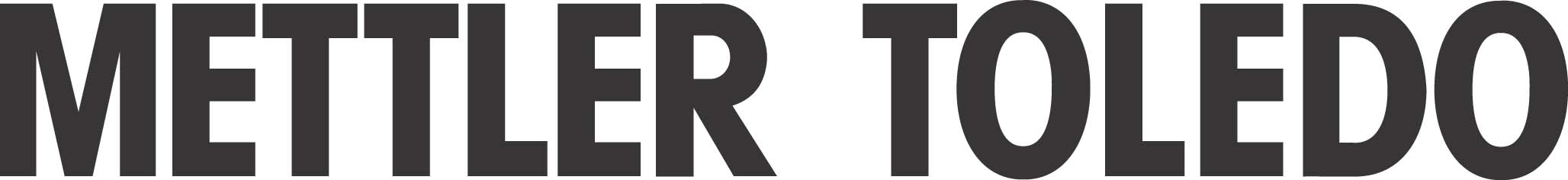 MTScaleKeyInterface Development Document Mettler Toledo (Changzhou) Measurement Technology Co., Ltd.http://www.mt.com1.	Introduction of Document	71.1.	Purpose and Scope of Document	71.2.	Requirements to System	72.	Calling Method and Parameter Description	72.1.	Brief Description of Calling Method	72.2.	Method, Event and Parameter Description	82.2.1.	DLL API Method 	83.	Specification of Data Transmission Structure	103.1.	Structure of Task Information	103.2.	Structure of Electronic Scale Information	113.3.	Structure of Command Word Information	133.4.	Information about Task Execution Result  	143.5.	Structure of Data Content Information	173.5.1.	Item Data	183.5.2.	Additional Text	243.5.3.	Preset Keys	253.5.4.	Header and Footer	273.5.5.	Password Setting	283.5.6.	Label Format	293.5.7.	Barcode Standard	293.5.8.	Advertising Text	323.5.9.	Mobile Caption	323.5.10.	Tare	323.5.11.	Operator Information	333.5.12.	Time Information	343.5.13.	Format of General Label	343.5.14.	Private Trace Code	363.5.15.	Public Trace Code	363.5.16.	Tax Rate	373.5.17.	Online Status of Electronic Scale	383.5.18.	Department	383.5.19.	Item Group	393.5.20.	Classifications	393.5.21.	Customer List	403.5.22.	Discount	403.5.23.	Fast Tender	413.5.24.	Information of Branch Stores	413.5.25.	Information of Stores	413.5.26.	Application Program	423.5.27.	File	42Introduction of Document1.1 Purpose and Scope of DocumentThis document shall include the description of the interface for MTScaleKey which is taken as data transmission service of commercial electronic scale of Mettler Toledo so far; and the user can implement communication with the MTScaleKey during development in order to complete assignment and recycling of the data of the electronic scale as long as he complies with the description of the interface.1.2 Requirements to system Operating requirements of MTScaleKey: Under Windows system: Windows2000 and above, and the Microsoft Visual C++2010 Runntime is required.Under Linux: C++ library is required.Calling Method and Parameter Description 2.1 Brief Description of Calling MethodMTScaleKey shall be compatible with calling by using DLL API method, and the character string or the document of Xml structure shall be taken as the data parameter for interaction of interface.Calling of the interface shall include following steps mainly: Generate task information including the type of the task, the time of assigning the task and the number of the electronic scale list executing the task. See 3.1 Structure of Task Information for structure of specific task information. Generate the information of the electronic scale list, including the electronic scale information executing the task, and see 3.2 Structure of Electronic Scale Information for structure of specific information of the electronic scale; generate the information of parameter list if the information is formed according to the setting of the parameters, and see 3.6 Structure of Parameter Setting Information for the structure of specific parameter information; and skip the following steps.Generate the command word information in allusion to each scale, including the command for communication of this scale, and see 3.3 Structure of Command Word Information for the structure of specific command word.Generate the data content for communication in allusion to each command word, for example, generate the data list of the item if the data of the item is required to assign to allow the MTScaleKey to read; and see the content in the 3.5 Structure of Data Content Information for the format of specific data content.2.2 Method, Event and Parameter DescriptionCorresponding sample programs shall be available for the method, event and parameter description of the following interface, and the versions of multiple languages shall be offered; and the calling shall be implemented by referring to the format. 2.2.1 DLL API method DLL shall be the one compiled by using VC++ and applicable for calling MTScaleAPI.dll.ExecuteTaskInFile, ExecuteTaskInFileW: The task shall be implemented by importing the parameters in the way of document, and the document must be saved in the format of UTF-8.Parameters imported: szTaskID: String type, the number (unique) of the task imported szInputFile: String type, the document name of the task information imported (full path)szOutputFile: String type, the document name of the task result information generated (full path)synch: bool type, execution method, True is synchronous execution, that is, return upon completion of transmission; False refers to asynchronous execution, that is, return upon verification of accuracy of parameters input.Return value: Bool type, judge whether the return calling is successful.ExecuteTaskInString, ExecuteTaskInStringW: Execute the task by importing the parameters by means of Xml character string. Parameters imported: szTaskID: String type, the number (unique) of the task importedszInput: String type, the Xml information character string imported; and see 3 Explanation of Transmission Structure for Xml structure.synch: Bool type, execution method, True is synchronous execution, that is, return upon completion of transmission; False refers to asynchronous execution, that is, return upon verification of accuracy of parameters input.Return value: String type, the result after returning to calling transmission shall be embodied in form of Xml.QueryTask, QueryTaskW: Import the parameters by virtue of Xml character string after inquiring the status of the task specified.Parameters imported: szInput: String type the Xml information character string imported, and see 3 Explanation of Transmission Structure for Xml structure.Return value: String type refers to returning to the status of the task specified and will be embodied in form of Xml; the status of the existing task shall return only if multiple tasks are required to inquire in batches.  CancelTask, CancelTaskW: Import the parameters by virtue of character string after cancelling the task specified.Parameters imported: szInput: String type, the number of the task importedReturn value: Bool type, judge whether the return calling is successful.QueryStatus, QueryStatusW: Import the parameters by virtue of character string after inquiring the configuration parameters of the component specified of the middleware. Parameters imported: szInput: String type, the Xml information character string imported, and see 3 Explanation of Transmission Structure for Xml structure.Return value: String type, return to the configuration parameters or electronic scale list of the component specified and embody it in form of Xml.CloseProcess: Stop MTScaleKey.Imported parameters unavailable: Return value: Bool type, judge whether the return calling is successful.SetParamsInString, SetParamsInStringW: Import the parameters by virtue of character string after setting the configuration parameters of the MTScaleKey or the list of the electronic scale. Parameters imported: szInput: String type, the Xml information character string imported, and see 3 Explanation of Transmission Structure for Xml structure.Return value: Bool type, return to the execution result of the task and embody it in form of Xml.SetParamsInFile, SetParamsInFileW: Import the parameters by virtue of the document after setting the configuration parameters of the MTScaleKey or the list of the electronic scale. Parameters imported: szTaskID: String type, the number (unique) of the task imported szInputFile: String type, the document name of the task information imported (full path)szOutputFile: String type, the document name of the task result information generated (full path)Return value: Bool type, judge whether the return calling is successful.Release: Release the resource of the dynamic library, and this method must be called before unloading the dynamic library when calling the dynamic library dynamically; or the direct unloading of the dynamic library may lead to error.  Imported parameters unavailable:Return value unavailable:See subdirectory of MTScaleAPI in the installation directory for the header definition document of the function and relevant library document.  Specification of Data Transmission Structure3.1 Structure of Task InformationThe structure of the task information shall include the task information to be executed, and the structure of the task information is as follows: (the red part in the attribute name shall be the information required; the blue part shall be the information required in the select circumstance; and the rest shall not be required to fill in; similarly hereinafter)Xml node name: MTTaskSetting structure: Xml node name: SettingThe additional configuration information shall include following information: See Appendix 1 for the field names of the configuration parameters involved in setting.Sample of Xml text: Method of documentation: Method of character string (taking the data of the items distributed): 3.2 Structure of Electronic Scale InformationThe structure of the electronic scale list shall include the electronic scale list to be subjected to data transmission, wherein the structure of the electronic scale information is as follows:  Xml node name: ScaleNetworkParams structure (connecting parameters of LAN, optional):Xml node name: NetworkParamsInternetParams structure (connecting parameters of WAN, optional):Xml node name: InternetParamsSample of Xml text: Note: The root node of ScaleList is Devices in the way of file.3.3 Structure of Command Word InformationThe structure of command word list shall include the command set of data transmission required by corresponding electronic scale, wherein the structure of the command word information is as follows: Xml node name: CommandSample of Xml text: 3.4 Information about Task Execution ResultThe information about task execution result shall include the status or the result information about task execution: Xml节点名: MTTaskResultXml node name: MTTaskResultSample of Xml text: Structure of ScaleResult: Xml node name: ScaleResultStructure of CommandResult: Xml node name: CommandResultStructure of SettingResult: Xml node name: SettingResultSample of Xml text: File method: In the way of character string (for example, reading online status): 3.5 Structure of Data Content Information The data content information shall include the data of data transmission required by corresponding command set, and all scales shall not be compatible with the following command set completely. Moreover, the type of the scale is not compatible with this command set if the data cannot be transmitted during the actual operations. 3.5.1 Item DataCommand No.: ItemControl word compatible: Update: All types of the scales Delete: All types of the scalesDeleteAll: All scales except bTwin and bHighRead: All types of the scalesReadAll All types of the scalesXml node name: ItemAlternativeItemID structure (Art. No.)Xml node name: AlternativeItemIDDescription structure (description text of the item): Xml node name: DescriptionDate structure (date label printed):Xml node name: DateoffsetCategoryID structure (category No.): Xml node name: CategoryIDTareID structure (tare No.): Xml node name: TareIDItemPrice structure (price information of the item): Xml node name: ItemPriceTaxRuleID structure (tax No.): Xml node name: TaxRuleIDIngredientID structure (Art. No.): Xml node name: IngredientIDLabelFormatID structure (label No.):  Xml node name: LabelFormatIDBarcodeID structure (barcode No.): Xml node name: BarcodeIDNutritionInformationID structure (Nutrition form No.):Xml node name: NutritionInformationIDFixedQuantity structure (fixed quantity): Xml node name: FixedQuantityImage structure (image No.): Xml node name: ImageStaggerPrice structure (stagger price): Xml node name: StaggerPriceSample of Xml text: 3.5.2 Additional TextCommand No.: ExtraText Control word compatible: Update:  8442, BlackEagle, bCom, bPro, RL00, bMobile, bDrive, bPlus, FreshBaseDelete:  8442, BlackEagle, bCom, bPro, RL00, bMobile,bDrive, bPlus, FreshBaseDeleteAll:  8442, BlackEagle, bCom, bPro, RL00, bMobile,bDrive, bPlus, FreshBaseRead: 8442, BlackEagle, bCom, bPro, RL00, bMobile,bDrive, bPlus, FreshBaseReadAll: 8442, BlackEagle, bCom, bPro, RL00, bMobile,bDrive, bPlus, FreshBaseXml node name: ExtraTextETText structure (contents of the additional text): Xml node name: ETTextSample of Xml text: 3.5.3 Preset KeysCommand No.: PresetDefinitionControl word compatible: Update: All types of scales Delete: bMobile, bDrive, bPlus, FreshBaseDeleteAll: bMobile, bDrive, bPlus, FreshBaseReadAll: All types of scalesXml node name: PresetDefinitionPresetPage structure (paging information of the preset keys): Xml node name: PresetPagePresetKey structure (location information of the preset keys): Xml node name: PresetKeyTitle structure (information of the title structure): Xml node name: TitleDestination structure (location directing information of preset keys): Xml node name: DestinationSample of Xml text: 3.5.4 Header and FooterCommand No.: HeadingFootControl word compatible: Update: All types of scales (bTwin and bHigh shall be debugged further)Delete: All types of scales (bTwin and bHigh shall be debugged further)  DeleteAll: All types of scales (bTwin and bHigh shall be debugged further)Read: All types of scales (bTwin and bHigh shall be debugged further)ReadAll: All types of scales (bTwin and bHigh shall be debugged further)Xml node name: HeadingFootNote: The header and the footer of identical ID must be in one-to-one correspondence and transmitted together.Sample of Xml text: 3.5.5 Password Setting Command No.: PasswordControl word compatible: Update: 8442, BlackEagle, bCom,bPro, RL00, i15, bMobile, bDrive, bPlus, FreshBaseDelete:  8442, BlackEagle, bCom, bPro, RL00, i15, bMobile, bDrive, bPlus, FreshBaseDeleteAll: bCom, bProXml node name: PasswordSample of Xml text: 3.5.6 Label FormatCommand No.: LabelFormatControl word compatible: Update: 8442, bCom, bPro, RL00, bMobile, bDrive, bPlus, FreshBaseXml node name: LabelFormatSample of Xml text: 3.5.7 Barcode StandardCommand No.: BarcodeControl word compatible: Update: 8442, bCom, bPro, RL00, bMobile, bDrive, bPlus, FreshBaseDelete: bCom, bPro, bMobile, bDrive, bPlus, FreshBaseDeleteAll:  bMobile, bDrive, bPlus, FreshBaseRead: 8442, bCom, bPro, RL00, bMobile, bDrive, bPlus, FreshBaseReadAll: 8442, bCom, bPro, RL00, bMobile, bDrive, bPlus, FreshBaseDeleteRange: bMobile, bDrive, bPlus, FreshBaseXml node name: BarcodeSample of Xml text: Explanation to barcode placeholder: 3.5.8 Advertising TextCommand No.: AdvertisementControl word compatible: Update: 8442, bCom, bPro, RL00Delete: 8442, bCom, bPro, RL00Read: 8442, bCom, bPro, RL00Xml node name: AdvertisementSample of Xml text: 3.5.9 Mobile CaptionCommand No.: RunningMessageControl word compatible: Update: 8442, bCom, bPro, RL00, i15, bMobile, bDrive, bPlus, FreshBaseDelete: 8442, bCom, bPro, RL00, i15, bMobile, bDrive, bPlus, FreshBaseRead: 8442, bCom, bPro, RL00, i15, bMobile, bDrive, bPlus, FreshBaseXml node name: RunningMessageSample of Xml text: 3.5.10 Tare Command No.: TareControl word compatible: Update: 8442, bCom, bPro, RL00, i15, bMobile, bDrive, bPlus, FreshBaseDelete: bCom, bPro, bMobile, bDrive, bPlus, FreshBaseDeleteAll: bMobile, bDrive, bPlus, FreshBaseRead: 8442, bCom, bPro, RL00, i15, bMobile, bDrive, bPlus, FreshBaseReadAll: 8442, bCom, bPro, RL00, i15, bMobile, bDrive, bPlus, FreshBaseDeleteRange: bMobile, bDrive, bPlus, FreshBaseXml node name: TareTareWeight structure (contents of tare): Xml node name: TareWeightSample of Xml text: 3.5.11 Operator InformationCommand No.: UserControl word compatible: Update: 8442, BlackEagle, bCom, bPro, RL00, bMobile, bDrive, bPlus, FreshBaseDelete: 8442, BlackEagle, bCom, bPro, RL00, bMobile, bDrive, bPlus, FreshBaseDeleteAll: 8442, BlackEagle, bCom, bPro, RL00, bMobile, bDrive, bPlus, FreshBaseRead: 8442, BlackEagle, bCom, bPro, RL00, bMobile, bDrive, bPlus, FreshBaseReadAll: 8442, BlackEagle, bCom, bPro, RL00, bMobile, bDrive, bPlus, FreshBaseDeleteRange: bMobile, bDrive, bPlus, FreshBaseXml node name: UserSample of Xml text: 3.5.12 Special PriceCommand No.: SpecialPriceControl word compatible: Update: bCom, bPro, RL00, i15, bMobile, bDrive, bPlus, FreshBaseDelete:  bMobile, bDrive, bPlus, FreshBaseDeleteAll: bCom, bPro, i15, bMobile, bDrive, bPlus, FreshBaseRead:  bMobile, bDrive, bPlus, FreshBaseReadAll: bMobile, bDrive, bPlus, FreshBaseDeleteRange: bMobile, bDrive, bPlus, FreshBaseXml node name: SpecialPriceTarget structure (List of the off-price merchandises): Xml node name: Target Sample of Xml text: 3.5.14 Promotion RulesCommand No.: PromotionRuleControl word compatible: Update: i15, bMobile, bDrive, bPlus, FreshBaseDelete: i15, bMobile, bDrive, bPlus, FreshBaseDeleteAll: i15, bMobile, bDrive, bPlus, FreshBaseRead: i15, bMobile, bDrive, bPlus, FreshBaseReadAll: i15, bMobile, bDrive, bPlus, FreshBaseDeleteRange: bMobile, bDrive, bPlus, FreshBaseXml node name: PromotionRuleDateTime structure (list of promotion periods of time): Xml node name: DateTimeTime structure (list of promotion times):Xml node name: TimeCondition structure (list of promotion conditions)Xml node name: ConditionTarget structure (list of promotion results): Xml node name: TargetSample of Xml text: 3.5.14 Time InformationCommand No.: DeviceTimeControl word compatible: Update: All types of scalesRead: All types of scalesReadAll: All types of scalesXml node name: DeviceTimeSample of Xml text: 3.5.15 Format of General LabelCommand No.: GeneralLabelFormatControl word compatible: Update: 8442, BlackEagle, bCom, bPro, RL00, bPlus, FreshBaseXml node name: GeneralLabelFormatPrintDate structure (print label of date): Xml node name: PrintDateSample of Xml text: 3.5.16 Private Trace CodeCommand No.: PrivateTraceInfoControl word compatible: Update: bCom, bPro, RL00, bMobile, bDrive, bPlus, FreshBaseDeleteAll: bCom, bPro, RL00, bMobile, bDrive, bPlus, FreshBaseReadAll:  bMobile, bDrive, bPlus, FreshBaseXml node name: PrivateTraceInfoDescription structure (description text of the trace code): Xml node name: DescriptionNote: The fields used by the cash scale, such as weight limit except the trace code shall be supplemented later. Sample of Xml text: 3.5.17 Public Trace CodeCommand No.: PublicTraceInfo Control word compatible: Update: bCom, bPro, RL00, bMobile, bDrive, bPlus, FreshBaseDeleteAll: bCom, bPro, RL00, bMobile, bDrive, bPlus, FreshBaseReadAll:  bMobile, bDrive, bPlus, FreshBaseXml node name: PublicTraceInfoNote: The fields used by the cash scale, such as weight limit except the trace code shall be supplemented later. Sample of Xml text: 3.5.18 Tax RateCommand No.: TaxRuleControl word compatible: Update: bMobile, bDrive, bPlus, FreshBaseDelete: bMobile, bDrive, bPlus, FreshBaseDeleteAll: bMobile, bDrive, bPlus, FreshBaseRead: bMobile, bDrive, bPlus, FreshBaseReadAll: bMobile, bDrive, bPlus, FreshBaseDeleteRange: bMobile, bDrive, bPlus, FreshBaseXml node name: TaxRuleTaxPercent structure (content of tax value): Xml node name: TaxPercentSample of Xml text: 3.5.19 Online Status of Electronic ScaleCommand No.: CheckOnlineControl word compatible: Read: All types of scales Xml node name: CheckOnlineDetail structure (information of the online status in detail): Xml node name: DetailSample of Xml text: 3.5.20 Department Command No.: DepartmentControl word compatible: Update: bMobile, bDrive, bPlus, FreshBaseDelete: bMobile, bDrive, bPlus, FreshBaseDeleteAll: bMobile, bDrive, bPlus, FreshBaseRead: bMobile, bDrive, bPlus, FreshBaseReadAll: bMobile, bDrive, bPlus, FreshBaseDeleteRange: bMobile, bDrive, bPlus, FreshBaseXml node name: Department3.5.21 Item GroupCommand No.: ItemGroupControl word compatible: Update: bMobile, bDrive, bPlus, FreshBaseDelete: bMobile, bDrive, bPlus, FreshBaseDeleteAll: bMobile, bDrive, bPlus, FreshBaseRead: bMobile, bDrive, bPlus, FreshBaseReadAll: bMobile, bDrive, bPlus, FreshBaseDeleteRange: bMobile, bDrive, bPlus, FreshBaseXml node name: ItemGroupTaxRuleID structure (tax No.): Xml node name: TaxRuleID3.5.22 ClassificationCommand No.: CategoryControl word compatible: Update: bMobile, bDrive, bPlus, FreshBaseDelete: bMobile, bDrive, bPlus, FreshBaseDeleteAll: bMobile, bDrive, bPlus, FreshBaseRead: bMobile, bDrive, bPlus, FreshBaseReadAll: bMobile, bDrive, bPlus, FreshBaseDeleteRange: bMobile, bDrive, bPlus, FreshBase Xml node name: Category3.5.23 Customer List Command No.: CustomerType of the scale compatible: bMobile,bDrive, bPlusControl word compatible: UpdateXml node name: Customer3.5.24 DiscountCommand No.: DiscountControl word compatible: Update: 8442, RL00, bCom, bPro, bMobile, bDrive, bPlus, FreshBaseDelete: 8442, RL00, bCom, bPro, bMobile, bDrive, bPlus, FreshBaseDeleteAll: bMobile, bDrive, bPlus, FreshBaseRead: 8442, RL00, bCom, bPro, bMobile, bDrive, bPlus, FreshBaseReadAll: 8442, RL00, bCom, bPro, bMobile, bDrive, bPlus, FreshBaseDeleteRange: bMobile, bDrive, bPlus, FreshBaseXml node name: Discount3.5.25 Fast Tender Command No.: FastTenderControl word compatible: Update: bMobile, bDrive, bPlus, FreshBaseDelete: bMobile, bDrive, bPlus, FreshBaseDeleteAll: bMobile, bDrive, bPlus, FreshBaseRead: bMobile, bDrive, bPlus, FreshBaseReadAll: bMobile, bDrive, bPlus, FreshBaseDeleteRange: bMobile, bDrive, bPlus, FreshBaseXml node name: FastTender3.5.26 Information affiliated of Stores Command No.: BranchTextControl word compatible: Update: bCom, bPro, bMobile, bDrive, bPlus, FreshBaseDelete: bCom, bPro, bMobile, bDrive, bPlus, FreshBaseDeleteAll: bCom, bPro, bMobile, bDrive, bPlus, FreshBaseRead: bCom, bPro, bMobile, bDrive, bPlus, FreshBaseReadAll: bCom, bPro, bMobile, bDrive, bPlus, FreshBaseXml node name: BranchTextExample of Xml: 3.5.27 Information of StoresCommand No.: StoreInfoControl word compatible: Update: bCom, bPro, RL00, i15, bTwin, bHigh, bMobile, bDrive, bPlus, FreshBaseXml node name: StoreInfoSample of Xml text: 3.5.28 Firmware Command No.: FirmwareControl word compatible: Update: All types of scalesXml node name: FirmwareSample of Xml text: 3.5.29 FileCommand No.: File Control word compatible: Update: bMobile, bDrive, bPlus, FreshBaseDelete: bMobile, bDrive, bPlus, FreshBaseXml node name: FileSample of Xml text: 3.5.30 Configuration InformationCommand No.: ConfigValueControl word compatible: Update: bMobile, bDrive, bPlus, FreshBaseRead: bMobile, bDrive, bPlus, FreshBaseReadAll: bMobile, bDrive, bPlus, FreshBaseXml node name: ConfigValueSample of Xml text: 3.5.21 Payment Method Command No.: PaymentMethodControl word compatible: Update: i15, bMobile, bDrive, bPlus, FreshBaseDelete: i15, bMobile, bDrive, bPlus, FreshBaseRead: i15, bMobile, bDrive, bPlus, FreshBaseReadAll: i15, bMobile, bDrive, bPlus, FreshBaseDeleteAll: i15, bMobile, bDrive, bPlus, FreshBaseXml node name: PaymentMethodNote: The structure needs adjustment so far, and i15 has not been implemented.Sample of Xml text: 3.5.32 Device InformationCommand No.: DeviceStatusControl word compatible: ReadAll: RL00, bPro, bCom, bMobile, bDrive, bPlus, FreshBaseXml node name: DeviceStatusNote: The structures in bMobile scale, bDrive scale, bPlus scale and FreshBase scale are in adjustment so far, and the field of only one part of the version information shall be available.Sample of Xml text: 3.5.33 Execution of Command Command No.: ExecuteControl word compatible: Update: bMobile, bDrive, bPlus, FreshBaseXml node name: ExecuteSample of Xml text: 3.5.34 Pipelining Data Command No.: TicketTicket structure (subtotal structure)Xml node name: TicketWeight structure (weight information): Xml node name: WeightStructure of Payment (non-cash payment): Xml node name: PaymentPaymentValue structure (amount of the non-cash payment): Xml node name: PaymentValueRegistration structure (transaction details): Xml node name: RegistrationPLU structure (item information)Xml node name: PLUWeight structure (detailed weight information): Xml node name: WeightBasePrice structure (detailed price): Xml node name: BasePriceTareWeight structure (detailed tare structure): Xml node name: TareWeightVAT structure (detailed tax rate information)Xml node name: VATStructure of TicketVAT (information of the subtotal tax rate)Xml node name: VATSample of Xml text: 3.5.35 Directory Information Command No.: DirectoryControl word compatible: Read: bMobile, bDrive, bPlus, FreshBaseReadAll: bMobile, bDrive, bPlus, FreshBaseXml node name: DirectoryFile structure (file information): Xml node name: FileExplanation of Data Synchronization (Remote Access) Function 4.1 Explanation of Data SynchronizationThe data synchronization shall refer to saving of one part of the data of the PC by means of real synchronization after connecting the electronic scale and the software of the PC terminal in presence of network, therefore the operation of issuing a plenty of data can be saved, and the real-time and accurate data can be ensured. Moreover, the synchronization data view or form is required to set up in the database of the PC terminal when using the function, and see the Appendix for parameters setting of the database.   4.2 Explanation of Database Structure The database structure shall include all fields used, and the fields shall be differentiated during using according to the type of the scale which is used actually. 4.2.1 Item Data Name of form: v_SK_Item4.2.2 Additional Text Name of form: v_SK_ExtraText4.2.3 Barcode Name of form: v_SK_Barcode4.2.4 Tare Name of form: v_SK_Tare4.2.5 Operator Name of form: v_SK_User4.2.6 Department Name of form: v_SK_Department4.2.7 Item Group Name of form: v_SK_ItemGroup4.2.8 Classification Name of form: v_SK_Category4.2.9 Discount Name of form: v_SK_Discount4.2.10 Payment MethodName of form: v_SK_PaymentMethod4.2.11 Private Trace CodeName of form: v_SK_PrivateTraceInfo4.2.12 Public Trace Code Name of form: v_SK_PublicTraceInfo4.2.13 Tax Rate Name of form: v_SK_TaxRule4.2.14 Fast Tender Name of form: v_SK_FastTender4.2.15 Special Price Period of time of the special price: v_SK_SpecialPriceInformation of off-price merchandises: v_SK_SpecialPrice_Target4.2.16 Promotion Rule Rule of promotion rule: v_SK_PromotionRulePromotion date: v_SK_Promotion_DatePromotion time: v_SK_Promotion_TimePromotion condition: v_SK_Promotion_ConditionPromotion target: v_SK_Promotion_Target Explanation of Pipelining Recycling Function   5.1 Explanation of Pipelining Recycling The electronic scale shall save the detailed trade data in the scale into the PC software in real time actively with the software of the PC terminal by using connection of the network in presence of the pipelining recycling function, see the appendix for setting of database parameters. 5.2 Explanation of Database StructureThe database structure shall include all fields used, and the fields shall be differentiated during using according to the type of the scale which is taken practically.5.2.1 Data in Detail Name of form: Detail 5.2.2 Non-cash PaymentName of form: NoCashDetail	5.2.3 Structure of SubtotalName of form: TotalAppendix Status Parameters and Parameters Prescribed1.1 Main Program 1.1.1 General Settings1.1.2 Log Settings1.1.3 User Settings 1.1.4 Setting of Electronic Scale 1.2 Data Transmission 1.3 Recycling Pipelining 1.3.1 General Settings 1.3.2 Setting of Database 1.4 Online Detection 1.4.1 General Settings1.5 Data Synchronization (Remote Access)1.5.1 General Settings 1.5.2 Setting of Database 1.5.3 Setting of Data Type 1.6 WAN Module 常规设置1.6.1 General Settings 1.7 Automatic Explore of Device 1.7.1 General SettingsHistory of VersionXml node nameType of Xml nodeType of data Explanation VersionAttribute StringVersion No. of Xml format TaskIDSubnode StringTask No. and unique mark cannot be repeated under any condition. TaskTimeSubnodeStringGeneration time of task with format of YYYY-MM-DDTHH:mm:ss, such as 2014-06-09T09:12:12; and the time of any other dates shall be identical.  TaskTypeSubnodeintType of task 0: Assign data 1: Recycle assembly line3. Check online status 4: Automatic finding equipment87: Inquire the status of the component of the membership card.89: Inquire the status of the component of the automatic finding equipment.90: Inquire the status of component of the WANService.91: Inquire the status of component of the RetrieveData.92: Inquire the status of the component of the TransferData.93: Inquire the status of the component of the ReceiveTrade.94: Inquire the status of the component of the CheckOnline.95: Inquire the list of the electronic scales.96: Inquire the status of the MTScaleKey.97: Inquire the statuses of multiple tasks.98: Inquire the status of single task.99: Setting the parameters100: Stop the procedure.DataFileSubnodeStringThe document name of corresponding electronic scale list or the document name of the parameters set when calling in the way of document.OutputFileSubnodeStringThe document name for task result output, wherein this field can be applied to specification of the output directory when calling in the way of character string.ScalesSubnodeStore the electronic scale list when calling in the way of the character string; and multiple Scale subnodes can be included.SettingsSubnodeStore the list of the parameters set when calling in the way of the character string; and multiple MTSetting subnodes can be included. AdditionalConfigSubnodeStringThe additional configuration information; and the structure of single configuration information is Name:Value; specifically, multiple configuration information shall be separated by using the comma; the transferred meaning shall be taken if the character conflicts with the key word prescribed, for example: UseDept:True,ETLinkPLU:False refers to the management of using department.; and ET is different from the PLU.Xml node name Type of Xml node Type of data Explanation NameSubnodeStringParameter name ValueSubnodeStringParameter values ScalesSubnodeStore the electronic scale list when calling in the way of character string, and the subnodes of multiple Scales shall be included.Name of configurationExplanation of configurationRange of valueUseDeptThat whether to start up the department management shall refer to separation of the department number in one part of the protocol and be unavailable to bMobile/bDrive and bPlus.TrueFalseTrueFalseThe default is True which is case-insensitive.  PasswordThe communication code of the scale shall be available only to bCom/bPro, bMobile/bDrive and bPlus.Communication code of the scaleETLinkPLUWhether the Plu and the ET are set with identical number TrueFalseThe default is False which is case-insensitiveETMethodET handling method (compatible with bCom/bPro only): 0: Don't fragment1: FragmentationDefault: 0TraceIndexTypeTraceability index format (compatible with bCom/bPro and RL00 only)0: Character string1: NumberDefault: 0FixWeightUsageUse of the fixed weight field in the scale (compatible with bCom/bPro and RL00 only)0: Fixed weight1: Unit of commodities to be counted.Default: 0UpdateItemTIDWhether to update the TraceInfoID in the information of the item when assigning the Private Trace Code.TrueFalseThe default is True which is case-insensitiveAutoFitScaleType Type of automatic adaptive scaleData assignmentTrueFalseThe default is True which is case-insensitiveNot compatible with i15, bTwin and bHighTraceIndexFormatFormat of trace code mnemonic symbol Format of character string with default of PPPPPPPPPT.CheckOnlineMethodSelection of online detection method 0: Tests for Ping and connecting port.1: Test for Ping onlyThe default is 0.AutoEnterBootEnter into the refurbishing mode automatically when refurbishing the scale   TrueFalseThe default is True which is case-insensitiveCompatible with bCom and bPro only.TraceTextLengthLength of trace code Number which expresses the length of the trace code textThe default is 20 and is available when the Private Trace Code index is the number in the RL00.TraceDescLengthThe description length of the trace code Number which expresses the length of the trace code textThe default is 4 and is available when the Private Trace Code index is the number in the RL00.CheckOnlineTimeoutTimeout during online detectionThe timeout of Ping takes the millisecond as the unit, and the default is 500ms. CheckOnlineRetryTimes在线检测重试次数Number of retries during online detectionPing的重试次数, 默认3The default of retry number of Ping is 3.CheckOnlineMaxThreadsDetect the number of the scales during online detectionThe default is 20.Xml node nameType of Xml nodeType of dataExplanationDeviceIDSubnodeStringEquipment No. and unique mark which is equal to the number of the scale when the scale number is set as the index in MTScaleKey and equal to IP address when IP is set as the index. ConnectTypeSubnodeStringType of communication: Network: LANInternet: WANScaleNointScale No.ScaleNameSubnodeStringName of the scale ConnectParamsSubnodeInclude the connecting parameters of two subnodes of the NetworkParams (LAN parameters) and InternetParams (WAN parameters)and used for setting the electronic scale; and one of the two methods must be filled in. ScaleTypeSubnodeStringType of scale: 8442: 8442 type scaleBlackEagle: BlackEagle type scalebCom: bCom type scalebPro: bPro type scalebTwin: bTwin type scalebHigh: bHigh type scalei15: i15 type scaleRL00: RL00/RL00+ type scalebMobile: bMobile type scalebDrive: bDrive type scaleSkipper 5000: Skipper 5000 type and the same as the bMobile type.Skipper 7000: Skipper 7000 type and the same as the bDrive typebPlus: bPlus type scaleFreshBase: FreshBase type scaleUnknown: Unknown scale type and applied to the circumstance that the type of the scale cannot be determined when the scale is found automatically.All of other ScaleType nodes are identical with subnode.CODNameSubnodeStringCOD No. which is not required to fill in under the standard version.DecimalDigitsSubnodeintDecimal digits which are in line with the one set in the scale, used for calculating the amount, and set as 2 generally in China.DataFileSubnodeStringSave the name of the command word file when calling in the way of fileCommandsSubnodeSave the information of the command word when calling in the way of character string, and include multiple Command subnodesAdditionalConfigSubnodeStringAdditional configuration information which is identical with the structure in the task information; the additional configuration information in the electronic scale information shall prevail if the configuration information defined is repeated in the task information.Xml node nameType of Xml nodeType of data Explanation AddressAttributeStringIP address PortAttributeIntNetwork port No. with default of 3001.Xml node nameType of Xml nodeType of data Explanation AddressAttributeStringIP addressPortAttributeintNetwork port No. with default of 8001.Xml node nameType of Xml nodeType of data Explanation CommandIDSubnodeStringCommand word No. which must be unique in the command list of each scale.CommandTextSubnodeStringCommand word, such as Item.ControlSubnodeStringCommand control word: Update: Update the data.Delete: Delete the data specified.DeleteAll: Delete all data.Read: Read current dataReadAll: Read all data.DeleteRange: Range deletion data taking the first data in the data list as the starting value, and the second data as the ending value.All of other Control nodes are identical with this subnode.ClearDataSubnodeboolWhether to clear up the data before issuing the mark, that is, whether to issue after clearing up corresponding data in the scale; and valid when the command control word is Write or Update only. DataFileSubnodeStringSave the name of the command word data when calling in the way of fileDataSubnodeSave the data contents when calling in the way of character string, and include multiple data nodesAdditionalConfigSubnodeStringAdditional configuration information which is identical with the structure in the task information; the additional configuration information in the command word information shall prevail if the configuration information defined is repeated in the task information or the electronic scale information.Xml node nameType of Xml nodeType of data Explanation TaskIDSubnodeStringTask No.TaskTypeSubnodeIntType of task StartTimeSubnodeStringStarting time of task EndTimeSubnodeStringEnding time of task ProcessPercentSubnodeIntTask progress percentageReturnCodeSubnodeStringReturn code about task execution: OK: No error ProgramError: Program error DataFileError: Data file errorTaskTypeError: Task type errorTaskRepeatError: Task repeat errorTasnodeExistedError: Inexistence of task TransferError: Transfer errorScaleDataError: Data error of electronic scaleDataNotFoundError: No error is found in the dataConnectError: Connecting error of the electronic scaleServiceError: error of disconnection of service UnexpectedStopError: Unexpected stop error DataNotSupportedError: Not compatible with the operations of the data transmittedCancelled: Task cancelledReadFileError: read file errorNeedRestart: MTScaleKey is required to restart ScaleNotSupportedDataError: Not compatible with the electronic scalePasswordError: Password errorScaleSpaceFullError: Insufficient space of the electronic scaleScaleTypeError: Error of scale typeDataRepeatedError: Data repeated errorSaveFileError: Error in file saved in the electronic scaleAll of other ReturnCode nodes are identical with this subnode, and will be increased according to need in the future. TaskStatusSubnodeStringStatus: Waiting: Wait to execute.Executing: In executing.Output: Data is being output.Complete: Execution completed.Error: Execution error Prepare: Prepare to executeErrorMessageSubnodeStringError information OtherMessageSubnodeStringOther information OutputFileSubnodeStringName of file of task result outputSettingResultsSubnodeSave the result of inquiry status or the parameters set, can include multiple SettingResult subnodes, and corresponding to each setting items one to one.ScaleResultsSubnodeSave the result of the task of the electronic scale, can include multiple ScaleResult subnode, and corresponding to the task of each scale one to one.ScalesSubnode Return to the electronic scale list of automatic finding when executing the automatic finding task, and can include multiple Scale subnodes.Xml node nameType of Xml nodeType of data Explanation DeviceIDSubnode StringDevice No.ScaleNoSubnodeIntScale No.ScaleTypeSubnodeStringType of scale StartTimeSubnodeStringStarting time of the task of the electronic scale EndTimeSubnodeStringEnding time of the task of the electronic scaleReturnCodeSubnodeStringReturn code about task executionErrorMessageSubnodeStringError information CommandResultsSubnodeThe information of the command word result, can include multiple CommandResult subnode and corresponding to the command word information one to one OtherMessageSubnodeStringOther information ProcessPercentSubnodeIntPercentage of the task execution of the electronic scale TaskStatusSubnodeStringTask status: Waiting: Wait to executeExecuting: In executingOutput: Data is being output. Complete: Execution completedError: Execution errorPrepare: Prepare to execute Xml node nameType of Xml nodeType of data Explanation CommandIDSubnodeStringCommand word No.CommandTextSubnodeStringCommand word ControlSubnodeStringControl wordStartTimeSubnodeStringStarting time of the command word task EndTimeSubnodeStringEnding time of the command word taskReturnCodeSubnodeStringReturn code about the task execution ErrorMessageSubnodeStringError message SucceededSubnodeIntNumber of subnodes succeededFailedSubnodeIntNumber of subnodes failed TotalSubnodeIntTotal numberDataFileSubnodeStringSave the name of the data file when calling in the way of fileDataSubnodeSave the contents of the data when calling in the way of character string, and can include multiple data subnodesOtherMessageSubnodeStringOther information ProcessPercentSubnodeIntThe percentage during communication of the command word, wherein the specific progress can be known by using this field when issuing the file and the information of the firmware.TaskStatusSubnodeStringTask status: Waiting: Wait to executeExecuting: In executingOutput: Data is being output. Complete: Execution completedError: Execution errorPrepare: Prepare to executeXml node nameType of Xml nodeType of data Explanation NameSubnodeStringName of item set ValueSubnodeStringValue of the item set ReturnCodeSubnodeStringReturn code about the task executionErrorMessageSubnodeStringError message SucceededSubnodeIntNumber of subnodes succeededFailedSubnodeIntNumber of subnodes failed TotalSubnodeIntTotal numberScalesSubnodeSave the electronic scale list read, and can include the subnodes of multiple scales.Xml node nameType of Xml nodeType of data Explanation PLUSubnodeIntItem No.DepartmentIDSubnodeIntDepartment No., required in bMobile/bDrive and bPlus, or default to 0 AlternativeItemIDsSubnodeList of item No., can include multiple AlternativeItemID subnodes and save the item No. StoreIDSubnodeIntStore No. DescriptionsSubnodeList of item description, can include multiple Description subnodes, save the names of the commodities, the additional text information, etc. DatesSubnodeDate sign, can include multiple date subnodes and save the date information printed of the item.ItemGroupIDSubnodeIntItem Group No, and valid to bMobile/bDrive and bPlus only. CategoryIDsSubnodeList about classification of the item, can include multiple CategoryID subnodes, save the classification numbers of the item, and valid to bMobile, bDrive and bPlus only.  TaresSubnodeList of the numbers of the item tares, can include multiple TareID subnodes and the TareWeight subnodes, and save the tare No and the tare data of the item. ItemPricesSubnodeList of the item price, can include multiple ItemPrice subnodes, and save the price information of the items. TaxesSubnodeList of the item tax No, can include multiple TaxRuleID subnodes, and save the tax No. of the items.IngredientsSubnodeList about classification of the items, can include multiple IngredientID subnodes, save the number of the ingredient forms of the itmes, and valid to bMobile, bDrive and bPlus only.  LabelFormatsSubnodeList about classification of the items, include multiple LabelFormatID subnodes, and save the label No. of the items. BarcodesSubnodeList of the barcode No. of the items, can include multiple BarcodeID subnodes, save the barcode No. of the items, and valid to bMobile, bDrive and bPlus only.    NutritionInformationSubnodeList of the nutrition form No. of the items, can include multiple NutritionInformationID subnodes, save the nutrition form No. of the items and valid to bMobile, bDrive and bPlus only.FixedQuantitySubnodeFixed quantity of the item and can include multiple FixedQuantity nodes in one item structure.TraceInfoIDSubnodeTrace information No.TraceabilityFlagSubnodeTrace code starting label which is not valid to bPlus and bMobile/bDrive scales.PriceRuleSubnodeIntUnit price rule No. which is not valid to bPlus and bMobile/bDrive scales.ImagesSubnodeList of image No., can include multiple Image subnodes, save the image No. of the item, and valid to bCom/bPro, bMobile/bDrive and bPlus only.StaggerPricesSubnodeList of stagger price, can include multiple StaggerPrice subnodes, save the stagger prices of the items, and valid to bMobile, bDrive, bPlus and FreshBase only.  Xml node nameType of Xml nodeType of data Explanation AlternativeItemIDTextStringArt. No. which is 13 bits maximally.Xml node nameType of Xml nodeType of data Explanation TypeAttributeStringType of text: ItemName: Name of item ItemShortName: The second name of the item ExtraText: Additional text IDAttributeIntText No., wherein the additional text No. shall be input when the type of the text is ExtraText, and other types is not required to fill in.LanguageAttributeStringLanguage of the text: Valid to bMobile/bDrive and bPlus only.  zho: Chineseeng: English fra: Frenchdeu: GermanAll of other Language nodes are identical with this language. TextTextStringContent of the name of the itemXml node nameType of Xml nodeType of data Explanation TypeAttributeStringType of date SellBy: expiration dateBestBefore: Date RecommendedPackedDate: Packaging dateUnitOfOffsetAttributeStringUnitday: The number of dayshour: Number of hours, valid to bMobile, bDrive, bPlus and FreshBase and invalid to the packaging date.Date: Date which is valid to bMobile, bDrive, bPlus and FreshBase only. Time: Time which is valid to bMobile, bDrive, bPlus and FreshBase only.Invalid to the packaging datePrintFormatAttributeStringPrint format: bMobile, bDrive, bPlus and FreshBase shall be invalid.YYMMDD: Year, month, dateDDMMYY: Date, month, yearMMDD: Month, date Days: Number of days, wherein the packaging date shall not be compatible with this format. MMDDYY: Month, date, yearValueTextStringDate value printed, wherein the format is YYYY-MM-DD for date, such as 2014-06-09;The format shall be HH:nn:ss for time, for example: 08:21:32  PrintEnabledAttributeBoolWhether to print the lableXml node nameType of Xml nodeType of data Explanation CategoryIDTextIntCategory No.Xml node nameType of Xml nodeType of data Explanation TareIDTextInttare No.Xml node nameType of Xml nodeType of data Explanation IndexAttributeIntOrder of the unit price, starting from 0UnitOfMeasureCodeAttributeStringUnit of price: GRM: Yuan/gKGM: Yuan/kgLBR: Yuan/pound which is valid to bMobile/bDrive and bPlus only.PCS: Count100g: Yuan per 100g500g: Yuan per jin (a unit of weight)PriceOverrideFlagAttributeBoolLabel allowing override DiscountFlagAttributeBoolLabel allowing discountQuantityAttributeInt数量。QuantityCurrencyAttributeStringUnit of currency: Valid to bMobile, bDrive and bPlus only.CNY: RMBHKD: HKDUSD: U.S. dollarGBP: PoundJPY: YenEUR: EuroUnitDesAttributeStringUnit of items to be counted, which shall be used when the fixed weight is arranged in the scale as the unit of items to be counted.ValueTextDoublePrice Xml node nameType of Xml nodeType of data Explanation TaxRuleIDTextIntTax No.Xml node nameType of Xml nodeType of data Explanation IngredientIDTextIntIngredient No.Xml node nameType of Xml nodeType of data Explanation IndexAttributeIntOrder of the label starting from 0, wherein 8442 and RL00 are compatible with one label number only; bCom and bPro are compatible with two label numbers; bPlus, bMobile, bDrive and FreshBase are compatible with at most three label numbers; and the rest scale shall not be compatible. LabelFormatIDTextIntLabel No.Xml node nameType of Xml nodeType of data Explanation BarcodeIDText IntBarcode No.Xml node nameType of Xml nodeType of data Explanation NutritionInformationIDTextIntNutrition form No.Xml node nameType of Xml nodeType of data Explanation UnitOfMeasureCodeAttributeStringUnit: GRM: gKGM: kgLBR: Pound which is valid to bMobile/bDrive and bPlus.PCS: Count 100g: 100g500g: JinValueTextDoubleFixed weight or quantityXml node nameType of Xml nodeType of data Explanation IndexAttributeIntOrder of image, which starts from 0 and is 3 at most; bCom, bPro, bPlus, bMobile, bDrive and FreshBase shall be compatible; Index=0: Plu image; Index=1: SafeHandling image; Index=2: StoreLogo (bPro and bCom are not compatible) TypeAttributeStringType of image Item: Plu image ImageIDTextStringImage No. which is compatible with the number only in the bCom/bPro.Xml node nameType of Xml nodeType of data Explanation ValueTypeCodeAttributeStringValue type subordinated must be in line with the ValueTypeCode of certain price in the ItemPrice.  ConditionAttributeDoubleCondition value: Value of weight or quantityPriceTextDoublePrice Xml node nameType of Xml nodeType of data Explanation IDSubnodeIntAdditional text No.NameSubnodeStringName LanguageSubnodeStringLanguageDepartmentIDSubnodeIntDepartment No.ETTextsSubnodeList of the contents of the additional text which can include multiple ETText nodes and the ET content for indicating the sections. Xml node nameType of Xml nodeType of data Explanation IndexAttributeIntSection No. which starts from 0 and is compatible with the Section 4 only for 8442, BlackEagle, bCom and RL00 and Section 8 only for bMobile/bDrive and bPlus.FontSizeAttributeIntFont sizes 1-29 which shall be invalid to bMobile, bPlus and bCom.TextTextStringContents of the additional textXml node nameType of Xml nodeType of data Explanation PresetPageSubnodePaging information of the preset keys, which can include multiple PresetPage nodes in one PresetDefinition structure; and this structure is retained only so far. PresetKeySubnodeLocation information of the preset keys, which can include multiple PresetKey nodes in one PresetDefinition structure. Xml node nameType of Xml nodeType of data Explanation IDNode  IntPaging No. which is 1 fixedly so far.TitleNodePaging title which can include multiple Title nodes in one PresetPage. HeightNodeIntHeight (the number of the lines of each page, the FreshBase is required to fill in)WidthNodeIntWidth (the number of the rows of each page, the FreshBase is required to fill in)KeyCountNodeIntThe number of the locations on the keyboardTypeNodeStringType (the FreshBase must be Graphics)VisibleNodeBoolWhether is visible (FreshBase must be true, or will not be displayed)Xml node nameType of Xml nodeType of data Explanation PageIDNodeIntPaging No., which indicates the paging of the page where the key belongs to and is 1 fixedly so far.TypeNodeStringType: PLU: Art. No.Tare: Tare No. which is compatible with bMobile/bDrive and bPlus.Event: Function keys, which is compatible with bMobile/bDrive and bPlus.Page: The paging No. nested which is compatible with FreshBase only.DestinationNodeLocation directing information of the preset key, which includes such a structure only.TitleNodePaging title which can include multiple Title nodes in one PresetKey.KeyNoNodeIntKey No. which is invalid to bMobile, bDrive and bPlus.ColumnNodeIntColumn No. which is invalid to bMobile, bDrive and bPlus.RowNodeIntRow No. which is invalid to bMobile, bDrive and bPlus.LevelNodeIntNumber of levels which starts from 1 and is 2 at most.ImageLocationNodeStringLocation of the image file Xml node nameType of Xml nodeType of data Explanation LanguageAttributeStringLanguageTextTextStringContents of the title Xml node nameType of Xml nodeType of data Explanation DepartmentIDAttributeIntDepartment No.TextTextStringContents directed can be the article No., the tare No. and the function name. Xml node nameType of Xml nodeType of data Explanation IDSubnodeIntNo. of the header and the footer NameSubnodeStringName TypeSubnodeStringType HeadingText: Header FootText: Footer LanguageSubnodeStringLanguageAlignSubnodeStringAlignment: Left: Left justifyCenter: Center justify Right: Right justifyFontSizeSubnodeIntFont sizes 1-29 which are invalid to bMobile, bDrive, bPlus and FreshBase. TextSubnodeStringContents of the header and the footerXml node nameType of Xml nodeType of data Explanation TypeSubnodeStringType of password Manager: Password of the AdministratorScale: Password of the electronic scaleCode: Password of the Code keyChangePrice: Password of override Discount: Password of discountRefund: Password of refund Report: Password of the reportNotes: The password of the Code key shall be compatible for RL00, 8442, BlackEagle, bPlus and bMobile/bDrive; i15 is compatible with refund and the password of the Code key; bCom shall be compatible with the password of refund, and all types of the passwords except the password of the report.PasswordSubnodeStringThe content of the password: The password is limited to 6 numeric digits, the first number shall not be 0, and 0 shall be supplemented if the password is less than 6 numeric digits for the RL00, 8442, BlackEagle scales, for example, the content of the password is 1234, the actual valid password shall be 123400; the password shall be 6 numeric digits at most for bCom/bPro, and 7 numeric digits at most for bPlus and bMobile/bDrive. Xml node nameType of Xml nodeType of data Explanation LabelNoSubnodeIntLabel No.DataFileSubnodeStringName of the label file Xml node nameType of Xml nodeType of data Explanation SymbologyAttributeStringType of barcode:EAN8: EAN13: Code25N: Code25窄码Code25N: Code25 narrow code Code25W: Code25宽码Code25W: Code25 wide codeEAN-128: EAN13+5: UPC-ACode128Interleaved2Of5QRCode: Two-dimensional codeNotes: RL00 is compatible with EAN8, EAN13, Code25N, Code25W, EAN-128/Code128, EAN13+5 and QRCode only;8442 is compatible with EAN8, EAN13, Code25N, Code14, UPC-A, EAN-128/Code128 and Code20 only;bCom is compatible with EAN8, EAN13, Code25N, Code25W, EAN-128/Code128, EAN13+5, UPC-A and QRCode only.Code25N and Code25W in the Caeser scale and the bMobile scale cannot occur at the same time.IDSubnodeIntBarcode No.DescriptionSubnodeStringName of barcodeDefinitionSubnodeStringBarcode which shall be deemed as the superior barcode if including $D, and the scales 8442, bCom, bPro and RL00 shall not be compatible.ParitySubnodeStringVerification mode: Normal: Normal verificationReverse: Reverse verificationNone: No verificationItemNoShiftSubnode		IntShift of Art. No., which is negative for left shift and positive for right shift.8442 and RL00 are not compatible with the shift; while bPro/bCom is compatible with the right shift only, with range of 0-8 numeric digits. TotalShiftSubnodeIntShift of total price, which is negative for left shift and positive for right shift.8442 and RL00 are not compatible with the shift; while bPro/bCom is compatible with the right shift only, with range of 0-2 numeric digits.	WeightShiftSubnodeIntShift of weight, which is negative for left shift and positive for right shift.8442 and RL00 are not compatible with the shift; while bPro/bCom is compatible with the right shift only, with range of 0-2 numeric digits.CountShiftSubnodeIntShift of quantity, which is negative for left shift and positive for right shift.8442 and RL00 are not compatible with the shift; while bPro/bCom is compatible with the left shift only, with range of 0-8 numeric digits.PriceShiftSubnodeIntShift of unit price, which is negative for left shift and positive for right shift.8442 and RL00 are not compatible with the shift; while bPro/bCom is compatible with the right shift only, with range of 0-2 numeric digits.PlaceholderExplanation FDepartment No., which is displayed as K in the scales except bPlus and bMobile/bDrive.PItem No.AArt. No.GScale No. with which the bPlus and the bMobile/bDrive are compatible.OOperator No.DDate JTime, which is displayed as T in the scales except bPlus and bMobile/bDrive.QQuantity MUnit price, which is displayed as U in the scales except bPlus and bMobile/bDrive.BTotal price CCheck bit Xml node nameType of Xml nodeType of data Explanation IDSubnodeIntAdvertising text No.NameSubnodeStringName LanguageSubnodeStringLanguage TextSubnodeStringContents of advertising textXml node nameType of Xml nodeType of data Explanation LanguageSubnodeStringLanguageTextSubnodeStringContents of the mobile captionXml node nameType of Xml nodeType of data Explanation IDSubnodeIntTare No. which ranges from 1 to 99 in bPlus, bCom and bPro, and ranges from 1 to 16 in other scales.TareWeightSubnodeContents of tare Xml node nameType of Xml nodeType of data Explanation NameAttributeStringName of tare ValueTextDoubleTare value with default unit of g.UnitOfMeasureCodeAttributeStringUnit of price: GRM: gKGM: Kg PCT: percentage, which shall be invalid to bMobile, bDrive, bPlus and FreshBase.Xml node nameType of Xml nodeType of data Explanation IDSubnodeIntOperator No.NameSubnodeStringName PasswordSubnodeStringPassword in which the number is allowable only, and the first number shall not be 0.The 8442 scale, BlackEagle scale and RL00 scale are compatible with the password.VenderKeySubnodeIntLocation of the key with which the bMobile/bDrive scale, bPlus scale and the FreshBase scale are compatible with only.FixSubnodeBoolWhether to lock, and only bMobile/bDrive, bPlus and FreshBase are compatible with this node nameAccessDomainsSubnodeStringLimits of authority with which bMobile/bDrive, bPlus and FreshBase are compatible only. Xml node nameType of Xml nodeType of data Explanation IDSubnodeIntSpecial price No. ranging from 1 to 10000; RL00 shall be compatible with one special price; bPro and bCom can own multiple special prices; and i15 shall be compatible with 5 special prices at most.NameSubnodeStringName StartDateSubnodeStringStarting date of special price with format of YYYY-MM-DD, for example, 2014-06-09; and the formats of other dates shall be identical with this format. The special price shall be implemented within the period of time specified each day if no starting date and ending date are input, or within the time from starting date + starting time to the ending date + ending time.  EndDate子节点SubnodeStringEnding date of the special price, wherein the special price shall be implemented within the period of time specified each day if no starting date and ending date are input on bPro and bCom, or within the time from starting date + starting time to the ending date + ending time.  StartTimeSubnodeString特价开始时间, 时间格式为HH:mm:ss, 例如: 09:12:12, 其他所有时间的格式都与此相同。Starting time of the special price with format of HH:mm:ss, for example, 09:12:12; and the formats of other times shall be identical with this format.EndTimeSubnodeStringEnding time of the special price TargetSubnodeBoolList of the off-price merchandises, which can include multiple Target nodes, and RL00, bPro, bCom and i15 shall be compatible with 100 products at most.Xml node nameType of Xml nodeType of data Explanation PLUSubnodeIntArt. No.DepartmentIDSubnodeIntDepartment No.ValueSubnodeDoubleSpecial price Xml node nameType of Xml nodeType of data Explanation IDSubnodeIntPromotion rule No.NameSubnodeStringName DateTimeSubnodeList of promotion periods of time, in which multiple DateTime nodes can be included.ConditionSubnodeIntList of promotion conditions, in which multiple Condition nodes can be included.TargetSubnodeBoolList of promotion results, in which multiple Target nodes can be included. Xml node nameType of Xml nodeType of data Explanation StartDateSubnodeStringStarting date with format of YYYY-MM-DD, for example, 2014-06-09; and the formats of other dates shall be identical with this format.EndDateSubnodeStringEnding date TimeSubnodeTime list, in which multiple Time nodes can be included.Xml node nameType of Xml nodeType of data Explanation StartTimeSubnodeStringStarting time with format of HH:mm:ss, for example, 09:12:12; and the formats of other times shall be identical with this format.EndTimeSubnodeStringEnding time Xml node nameType of Xml nodeType of data Explanation IDSubnodeIntCondition group No.DepartmentIDSubnodeIntDepartment No.ConditionTypeSubnodeStringType of condition: PLU: Item Category: Category of itemGroup: Item groupSalesTotal: SubtotalValueTypeSubnodeStringType of condition value: Weight: WeightCount: QuantityPrice: Total price SalesTotal: SubtotalValueOperandSubnodeStringOperating type of the condition value: Min: MinimumPer: Unit price ValueSubnodeDoubleCondition value Xml node nameType of Xml nodeType of data Explanation IDSubnodeIntResult content No., such as item No, and group No.DepartmentIDSubnodeIntDepartment No.TargetTypeSubnodeStringType of condition: PLU: ItemCategory: Category of itemGroup: Item groupSalesTotal: SubtotalPromotionTypeSubnodeStringSpecialPrice: Special price AbsoluteDiscount: Absolute discountPercentDiscount: Percent of discount Gift: Subtotal StaggerPrice: Stagger priceBuyXGetY: Buy X and get Y freePromotionValueSubnodeDoubleValue of the resultXml node nameType of Xml nodeType of data Explanation AdjustTimeAttributeBoolWhether the label is corrected according to the system time, and the value of the DeviceTime node shall be invalid if it is True. DeviceTimeSubnodeStringTime, more specifically the time among 2001 and 2100 shall be compatible.Xml node nameType of Xml nodeType of data Explanation LabelTypeSubnodeStringCategory of label: ServiceWeight: Weighing of servicesTotalLabel: Subtotal PrepackCount: Counting of pre-packagesPrepackWeight: Weighing of pre-packagesTotalLabel2: Subtotal 2, bPlus onlyLabelNoSubnodeIntLabel No., wherein bPlus shall be compatible with setting of the label No, and the settings as follows shall be ignored.AdvNoSubnodeIntAdvertising text No. AlignSubnodeStringAlignment: Left: Left justify Center: Center justifyAuto: Automatic justifyETFontSubnode		IntFonts of additional text ranging from 0 to 29.PLUNameFontSubnodeIntFonts of item names ranging from 0 to 29.	PrintStoreNameSubnodeBooleanPrint label of store name, True and False PrintDatesSubnodePrint label of date, in which multiple PrintDate subnodes can be included in order to save the print information of the date on the general label. Xml node nameType of Xml nodeType of data Explanation TypeAttributeStringCategory of date SellBy: Expiration dateBestBefore: Recommended datePackedDate: Packaging date PrintPromptAttributeIntPrompt sign of print: 1,2,3 PrintFormatTextStringPrint format: Noprint: No print YYMMDD: Year, month, date DDMMYY: Date, month, year; the  8442 and the RL00 do not support this format.DDMMYYMMDD: Month, date Days: Number of days, wherein the packaging date shall not be compatible with this format.MMDDYY: Month, date, year PrintEnabledAttributeBoolWhether to print the labelXml node nameType of Xml nodeType of data Explanation IDSubnodeStringIndex No. of trace code: bPro, bCom and RL00 shall be compatible with the number only.PLUSubnodeIntArt. No.DepartmentIDSubnodeIntDepartment No.CreationDateSubnode		StringCreation time which shall be generated according to the character string of the time format.TraceTextSubnode		StringTrace code DescriptionSubnode		StringDescription, in which the structure may be required to adjust.TraceNoSubnode		StringTrace code No., mnemonic symbolXml node nameType of Xml nodeType of data Explanation LanguageAttributeStringLanguage of text, which shall be valid to bMobile, bDrive, FreshBase and bPlus only. TextTextStringDescription contents of the trace codeXml node nameType of Xml nodeType of data Explanation TraceNoSubnodeStringTraceability No., mnemonic symbolCreationDateSubnode		StringCreation time which shall be generated according to the character string of the time format.TraceTextSubnode		StringTrace codeDescriptionSubnode		StringDescription: UndeterminedXml node nameType of Xml nodeType of data Explanation IDSubnodeIntTax No. NameSubnodeStringName  TaxPercentSubnodeContent of the tax value: Multiple contents of tax values can be included.Xml node nameType of Xml nodeType of data Explanation TypeAttribute		StringType: InHouse: In store ToGo: TakeoutValueTextDoublePercent of tax valueXml node nameType of Xml nodeType of data Explanation StatusSubnodeIntOnline status: 0: original status; 1: online; -1: offline DetailsSubnodeIntDetailed information of online status, in which multiple Detail subnodes may be included in order to save the information of the online status in detail.Xml node nameType of Xml nodeType of data Explanation TypeSubnodeIntType: 0: Ping status; 1: status of issuing the communication (not compatible yet); 2: status of registration package (not compatible yet) of the electronic scale.StatusSubnodeIntOnline status: 0: original status; 1: online; -1: offlineXml node nameType of Xml nodeType of data Explanation IDSubnodeIntDepartment No.NameSubnodeStringName TraceablityFlagSubnodeBoolEnabling label of the trace code  TraceInfoIDSubnodeStringInformation No. of the trace codeXml node nameType of Xml nodeType of data Explanation IDSubnodeIntDepartment No.NameSubnodeStringName DepartmentIDSubnodeIntDepartment No. which must be filled in bMobile/bDrive and bPlus, or shall be defaulted to 0.TraceablityFlagSubnodeBoolEnabling label of the trace codeTraceInfoIDSubnodeStringInformation No. of the trace codeTaxRuleIDsSubnodeList of tax No. in which multiple TaxRuleID subnodes can be included in order to save the tax numbers of the item group.Xml node nameType of Xml nodeType of data Explanation TaxRuleIDTextIntTax No.Xml node nameType of Xml nodeType of data Explanation IDSubnodeIntClassification No.NameSubnodeStringName Xml node nameType of Xml nodeType of data Explanation IDSubnode IntCustomer No.NameSubnodeStringName Xml node nameType of Xml nodeType of data Explanation IDSubnodeIntNo.NameSubnodeStringName TypeSubnodeStringType of discount: Percentage: Percent Absolute: Absolute value with which the bMobile, bDrive, bPlus, FreshBase are compatible.ValueTextDoubleDiscount Xml node nameType of Xml nodeType of data Explanation IDSubnodeIntNo.AmountSubnodeDoubleValue CurrencySubnodeStringUnit of currencyXml node nameType of Xml nodeType of data Explanation IDSubnodeIntAffiliated information No.LanguageSubnodeStringLanguageTextSubnodeStringContents of the affiliated informationXml node nameType of Xml nodeType of data Explanation StoreIDSubnodeIntStore No. which shall be invalid to bCom, bPro, i15, RL00, bTwin and bHigh. StoreNameSubnodeStringName StoreLogoSubnodeStringImage No. which shall be invalid to bCom, bPro, i15, RL00, bTwin and bHigh. AlignSubnodeStringAlignment (invalid to bMobile, bDrive, bPlus and FreshBase)Left: Left justifyCenter: Center justify Right: Right justifyFontSubnodeIntFont ranging from 1 to 29 shall be invalid to bMobile/bDrive, bPlus and bPro/bCom. Xml node nameType of Xml nodeType of data Explanation DataFileSubnodeStringFile name Xml node nameType of Xml nodeType of data Explanation FileTypeSubnodeStringType: Lang: LanguageFont: Font Image: ImageConf: Configuration, defaultLabel: File with labelUnknown: Others NameSubnodeStringFile name in the scaleThe file name cannot be the absolute path when the type of the file is Lang, Font, Image, Conf and Label.FileContentSubnodeStringFile contentDataFileSubnodeStringThe content shall be read from theh file name offered by the DataFile if the FileContent is blank, and the DataFile and the FileContent cannot occur at the same time. Xml node nameType of Xml nodeType of data Explanation NameSubnodeStringName of the configuration item ValueSubnodeStringValue of the configuration itemXml node nameType of Xml nodeType of data Explanation IDSubnodeIntPayment method No. ranging from 1 to 99NameSubnodeStringName of payment method TypeSubnodeIntType of the payment method taken0: Manual input 1: Input by swiping card2: Input by swiping card and verification by the server which are invalid to bMobile, bDrive, bPlus and FreshBase.AmountInputTypeSubnodeIntManual input method (valid under the manual input type only)0: Without limit1: Must be less than the maximum amount2: Must be equal to the amount prescribedAllowChangeSubnodeBoolWhether to allow modification of amount, and valid only when the input method is not limited.AllowGroupWhilePrintingSubnodeBoolWhether to allow to sum up to get the total amount during payment for multiple times. Valid to bMobile, bDrive, bPlus and FreshBase only.AllowInRefundModeSubnodeBoolWhether to allow using when refunding, and input by swiping card shall be invalid; and valid to bMobile, bDrive, bPlus, and FreshBase only.PayTimesLimitSubnodeIntLimit to using times: 0: Without limit>0: The number of times limited to useAllowCancelSubnodeBoolAllow cancelling, and valid to bMobile, bDrive, bPlus and FreshBase only.DefaultAmountSubnodeIntDefault amount to be paid: 0: The default displayed shall be the amount that should be paid.1: 0 displayed.Valid to bMobile, bDrive, bPlus and FreshBase only.MaxAmountSubnodeDoubleMaximum amount to be paid, wherein 0: Without limit.  Valid to bMobile, bDrive, bPlus and FreshBase only.MinAmountSubnodeDoubleMinimum amount to be paidValid to bMobile, bDrive, bPlus and FreshBase only.CardNumberInputMethodSubnodeIntInput type of card number: 0: No card number1: Input the card number manually on the scale.2: Input the card number on the external keyboard.3: Input the card number in the way of scanning.4: Input the card number by using the external card reader.CreditCardSurchargeSubnodeDoubleSurcharge of credit card TerminalConnectionSubnodeIntConnecting types of the external equipment: 0: COM1 port 1: COM2口1: COM2 port2: USB2: USB3: 网络3: NetworkTerminalProtocolSubnodeIntTBD。PasswordTypeSubnodeIntInput type of password0: No password1: Input by using the keyboard.2: Input on the electronic scale.PrintCardNumberSubnodeBoolWhether to print the card numberPrintCardRemainSubnodeBoolWhether to print the remain.AccTypeSubnodeIntType of account 0: Pay by using deposit.1: Pay by using integral.KeyNoSubnodeIntShortcut key No.; valid to i15 only.EnabledSubnodeBoolWhether to enable (valid to bMobile, bDrive, bPlus and FreshBase only)Xml node nameType of Xml nodeType of data Explanation DepartmentNoSubnodeStringDepartment No.ScaleNoSubnodeStringScale No.ScaleIPSubnodeStringIP of electronic scalePrinterDataSubnodeStringStatus of printer LabelPrintsSubnodeStringPrint status of label BootVersionSubnodeStringVersion of Boot programApplicationVersionSubnodeStringVersion of application programDeviceTypeSubnodeStringDevice type (compatible with bMobile, bDrive, bPlus and FreshBase only)KeyboardVersionSubnodeStringVersion of the keyboard programPrinterVersionSubnodeStringVersion of the printer programChargerVersionSubnodeStringVersion of battery program ScaleMaskSubnodeStringSubnet mask ScaleMacSubnodeStringMac address RouterIPSubnodeStringRouter IPRemoteIPSubnodeStringPipelining server IP DataServerSubnodeStringOnline access server IPDataSourceSubnodeStringData source ScaleTypeSubnodeStringType of electronic scale PluRecordsSubnodeIntQuantity of item informationETRecordsSubnodeIntQuantity of the additional textsGraphicRecordsSubnodeIntQuantity of imagesNFRecordsSubnodeIntQuantity of nutrition forms FlowRecordsSubnodeIntFlow recordsLabelRecordsSubnodeIntQuantity of labelsBarcodeRecordsSubnodeIntQuantity of the barcodes TraceInfoRecordsSubnodeIntQuantity of the private trace codes PTraceInfoRecordsSubnodeIntQuantity of the public trace codes  KeyRecordsSubnodeStringUsing condition of the keyboardPluCapacitySubnodeIntMaximum capacity of the item information ETCapacitySubnodeIntMaximum capacity of the additional text GraphicCapacitySubnodeIntMaximum capacity of the image NFCapacitySubnodeIntMaximum capacity of the nutrition formFlowCapacitySubnodeIntMaximum capacity of the flow LabelCapacitySubnodeIntMaximum capacity of the labelBarcodeCapacitySubnodeIntMaximum capacity of the barcode TraceInfoCapacitySubnodeIntMaximum capacity of the Private Trace CodePTraceInfoCapacitySubnodeIntMaximum capacity of the Public Trace Code ETLengthSubnodeIntMaximum length (number of bytes) of the ET textCurrentPrintMilesSubnodeIntCurrent mileages printedRemotePortSubnodeIntThe port of the pipelining server DataServerPortSubnodeIntThe port of the data server SPTimeRecordsSubnodeIntQuantity of the period of times of the special price SPTimeCapacitySubnodeIntMaximum capacity of the period of time of the special price SPPluRecordsSubnodeIntQuantity of the off-price merchandisesSPPluCapacitySubnodeIntMaximum capacity of the off-price merchandisesXml node nameType of Xml nodeType of data Explanation DataFileSubnodeStringFile name Xml node nameType of Xml nodeType of data Explanation FlowNoSubnodeStringSerial numberScaleIDSubnodeStringScale No.TicketNoSubnodeIntTicket No.SubNoSubnodeIntReceipt SubNoDeviceIDSubnodeStringDevice No.IPPointSubnodeStringScale IP and port information PaperTypeSubnodeIntLabel type with which the bPlus scale, the bMobile scale, the bDrive scale and the FreshBase scale are not compatible.0: Receipt 1: Label SellTypeSubnodeIntTransaction type (number)0: Normal 1. Cancel 2. Refund 9: AbnormalReceiptIDSubnodeStringReceipt serial number with which the bPlus scale, bMobile scale, bDrive scale and FreshBase scale shall be compatible only ReceiptDateSubnodeDateTimeTransaction date TimestampSubnodeDateTimeTransaction timestamp with which the bPlus scale, the bMobile scale, bDrive scale and the FreshBase scale shall be compatible only.SalesTypeSubnodeStringTransaction type (enumeration): Sales: Details SubTotal: SubTotalCashIn: CashInCashOut: CashOutInvalidOperation: Abnormal Refund: RefundVoidDateSubnodeDateTimeCancelling time with which the bPlus scale, bMobile scale, bDrive scale and FreshBase scale shall be compatible with only.UserIDSubnodeIntOperator No.CustomerIDSubnodeIntCustomer No. with which bPlus scale, bMobile scale, bDrive scale and FreshBase scale shall be compatible only.BarcodeIDSubnodeIntBarcode No. with which bPlus scale, bMobile scale, bDrive scale and FreshBase scale shall be compatible only.WeightSubnodeImport node, in which the information affiliated of weight shall be included. PriceToPaySubnodeDoubleTotal price to be paidDiscountAmountSubnodeDoubleTotal discount amountDiscountIDSubnodeIntDiscount No. with which the bPlus scale, the bMobile scale, the bDrive scale and the FreshBase scale shall be compatible only.DiscountPercentageSubnodeDoubleTotal discount percent with which the bPlus scale, the bMobile scale, the bDrive scale and the FreshBase scale shall be compatible only. DiscountAbsoluteSubnodeDoubleTotal discount absolute value with which the bPlus scale, the bMobile scale, the bDrive scale and the FreshBase scale shall be compatible only.ChangeSubnodeDoubleChange with which the bPlus scale, the bMobile scale, the bDrive scale and the FreshBase scale shall be compatible only.RountAmountSubnodeDoubleRound amountPaymentSubnodeDetails of non-cash payment, in which multiple Payment nodes can be included.RegistrationSubnodeDetailed list in which multiple Registration nodes can be included. VATSubnodeDetailed tax deduction in which multiple VAT nodes can be included; the bPlus scale, the bMobile scale, the bDrive scale and the FreshBase scale shall be compatible only.Xml node nameType of Xml nodeType of data Explanation UnitOfMeasureCodeAttributeStringWeight unit ValueTextDoubleWeightXml node nameType of Xml nodeType of data Explanation FlowNoSubnodeStringSerial numberPaymentIDSubnodeIntPayment method No.PaymentNameSubnodeStringName of payment method TradeTimeSubnodeDateTimeTrade time PaymentValueSubnodePayment amount node in which the information of the payment amount shall be included.RemainMoneySubnodeDoubleMoney remained CardNoSubnodeStringCard No. ScaleIDSubnodeIntScale No.UserIDSubnodeIntOperator No. SeqNoSubnodeIntPayment No. Xml node nameType of Xml nodeType of data Explanation CurrencyAttributeStringUnit of currencyValueTextDoublePayment amount Xml node nameType of Xml nodeType of data Explanation FlowNoSubnodeStringSerial numberScaleIDSubnodeStringScale No.TicketNoSubnodeIntTicket No.SubNoSubnodeIntReceipt SubNoDeviceIDSubnodeStringDevice No.IPPointSubnodeStringScale IP and port informationSellTypeSubnodeIntTransaction type (number) 0: Normal 1. Cancel 2. Refund 9: AbnormalSalesTypeSubnodeStringTransaction type (enumeration): Sales: Details SubTotal: SubTotalCashIn: CashInCashOut: CashOutInvalidOperation: Abnormal Refund: RefundPLUSubnodeItem information in which other information of the item shall be included.DepartmentIDSubnodeIntDepartment No.AlternativeItemIDSubnodeStringArt. No.DescriptionSubnodeStringName of article TradeDateSubnodeDateTimeTrade time GroupIDSubnodeIntGroup No. with which the bPlus scale, the bMobile scale, the bDrive scale and the FreshBase scale shall be compatible only.CountSubnodeIntQuantityWeightSubnodeNode of detailed weight information, in which other affiliated information of weight should be included.BasePriceSubnodeNode of trade price information, in which the other information of the price shall be included.ExtraTextSubnodeStringAdditional text TareWeightSubnodeNode of tare information, in whch the additional information of the tare should be included.PaperTypeSubnodeIntLabel type with which the bPlus scale, the bMobile scale, the bDrive scale and the FreshBase scale are not compatible.0: Receipt 1: LabelPriceToPaySubnodeDoubleTotal price that should be paidAmountSubnodeDoubleTotal price RoundAmountSubnodeDoubleRound amountDiscountAmountSubnodeDoubleTotal discount amountDiscountIDSubnodeIntDiscount No. with which the bPlus scale, the bMobile scale, the bDrive scale and the FreshBase scale shall be compatible only.DiscountPercentageSubnodeDoubleTotal discount percent with which the bPlus scale, the bMobile scale, the bDrive scale and the FreshBase scale shall be compatible only.DiscountAbsoluteSubnodeDoubleTotal discount absolute value with which the bPlus scale, the bMobile scale, the bDrive scale and the FreshBase scale shall be compatible only.TraceCodeSubnodeStringThe trace codePrIntTimeSubnodeDateTimePrint time of receipt, which shall be identical to that of the trade time on the receipt.VATSubnodeTax deduction node in which other information of the tax rate shall be included; and the bPlus scale, the bMobile scale, the bDrive scale and the FreshBase scale shall be compatible only.Xml node nameType of Xml nodeType of data Explanation TypeAttributeStringType of itemValueTextIntArt. No.Xml node nameType of Xml nodeType of data Explanation UnitOfMeasureCodeAttributeStringWeight unitValueTextDoubleWeightXml node nameType of Xml nodeType of data Explanation UnitPriceAttributeDoubleUnit price BasePriceAttributeDoubleBase price ValueTypeNameAttributeStringLabel of unit priceUnitOfMeasureCodeAttributeStringPrice unitXml node nameType of Xml nodeType of data Explanation UnitOfMeasureCodeAttributeStringWeight unit ValueTextDoubleWeightXml node nameType of Xml nodeType of data Explanation VATIDAttributeIntTax rate No.PercentAttributeDoubleTax deduction percent ValueTextDoubleTax deductedXml node nameType of Xml nodeType of data Explanation VATIDAttributeIntTax rate No.VATValueAttributeDoubleVATTurnoverAttributeDoubleValueText  DoubleTax deductedXml node nameType of Xml nodeType of data Explanation NameAttributeStringCurrent directory path DirectorySubnodeSub-directory information, in which multiple Directory nodes can be included.FileSubnodeFile information in which multiple File nodes can be included.Xml node nameType of Xml nodeType of data Explanation NameAttribute  StringFile name CRCAttributeStringCRC correction value of file SizeAttributeIntSize of file Name of rowType Explanation of field dept_nointegerDepartment No.category_nointegerCategory No.plu_nointegerPLU No.item_novarchar(50)Item No.name_text_avarchar(255)Item name A name_text_bvarchar(255)Item name Bunit_price_anumeric(18,8)Item price A, the first unit price price_change_flag_asmallintLabel A allowing override:
0: Not allowable
1: Allowablediscount_flag_asmallintLabel A allowing discount 
0: Not allowable
1: Allowableplu_count_aintegerQuantity A of items to be countedprice_unit_avarchar(15)Price unit A: KGM: KgGRM: G
LBR: Pound
500g: Jin
100g: 100g
PCS: Countingprice_currency_avarchar(15)Currency unit A:
CNY: RMB
HKD: Hong Kong dollar
USD: U.S. dollar
GBP: Pound
JPY: Yen
EUR: Euro price_unit_des_avarchar(50)Unit A of items to be countedunit_price_bnumeric(18,8)Item price B, the second unit price price_change_flag_bsmallintLabel B allowing override: The range shall be identical with that of the Label A allowing override.discount_flag_bsmallintLabel B allowing discount: The range shall be identical with that of the Label A allowing discount.plu_count_bintegerQuantity B of items to be countedprice_unit_bvarchar(15)Price unit B: The range shall be identical with that of the price unit A.price_currency_bvarchar(15)Currency unit B: The range shall be identical with that of the currency unit A.price_unit_des_bvarchar(50)Unit B of items to be countedunit_price_cnumeric(18,8)Item price C, the third unit priceprice_change_flag_csmallintLabel C allowing override: The range shall be identical with that of the Label A allowing override.discount_flag_csmallintLabel C allowing discount: The range shall be identical with that of the Label A allowing discount.plu_count_cintegerQuantity C of items to be countedprice_unit_cvarchar(15)Price unit C: The range shall be identical with that of the price unit A.price_currency_cvarchar(15)Currency unit C: The range shall be identical with that of the currency unit A.price_unit_des_cvarchar(50)Unit C of items to be countedunit_price_dnumeric(18,8)Item price D, the fourth unit priceprice_change_flag_dsmallintLabel D allowing override: The range shall be identical with that of the Label A allowing override.discount_flag_dsmallintLabel D allowing discount: The range shall be identical with that of the Label A allowing discount.plu_count_dintegerQuantity D of items to be countedprice_unit_dvarchar(15)Price unit D: The range shall be identical with that of the price unit A.price_currency_dvarchar(15)Currency unit D: The range shall be identical with that of the currency unit A.price_unit_des_dvarchar(50)Unit D of items to be countedunit_price_enumeric(18,8)Item price E, the fifth unit priceprice_change_flag_esmallintLabel E allowing override: The range shall be identical with that of the Label A allowing override.discount_flag_esmallintLabel E allowing discount: The range shall be identical with that of the Label A allowing discount.plu_count_eintegerQuantity E of items to be countedprice_unit_evarchar(15)Price unit E: The range shall be identical with that of the price unit A.price_currency_evarchar(15)Currency unit E: The range shall be identical with that of the currency unit A.price_unit_des_evarchar(50)Unit E of items to be countedlabel_no_aintegerLabel No. Alabel_no_bintegerLabel No. Blabel_no_cintegerLabel No. Cet_nointegerAdditional text No.tare_no_aintegerTare No. Agroup_nointegerGroup No.tax_rule_no_aintegerTax No. Afix_weightnumeric(18,8)Fixed weightfix_weight_unitvarchar(15)Unit of the fixed weight: The range shall be identical with that of the price unit A. packed_datevarchar(50)Packaging date sell_by_datevarchar(50)Expiration date best_before_datevarchar(50)Recommended date packed_date_unitvarchar(10)Unit of packaging date:
Day: The number of days 
Date: Date sell_by_date_unitvarchar(10)Unit of expiration date:
Day: The number of days
Hour: The number of hours
Date: Date Time: time best_before_date_unitvarchar(10)Unit of the recommended date: 
Day: The number of days
Hour: The number of hours
Date: Date Time: timeis_print_packed_datesmallintWhether to print the packaging date:
0: No
1: Yesis_print_sell_by_datesmallintWhether to print the expiration date:
0: No
1: Yesis_print_best_before_datesmallintWhether to print the recommended date:
0: No
1: Yespacked_date_formatvarchar(10)Printing format of the packaging date:  
YYMMDD: Year, month, date 
DDMMYY: Date, month, yearMMDD: Month, date
MMDDYY: Month, date, yearsell_by_date_formatvarchar(10)Printing format of the expiration date:  
YYMMDD: Year, month, date 
DDMMYY: Date, month, yearMMDD: Month, date Days: The number of days
MMDDYY: Month, date, yearbest_before_date_formatvarchar(10)Printing format of the recommended date:  
YYMMDD: Year, month, date 
DDMMYY: Date, month, yearMMDD: Month, date Days: The number of days
MMDDYY: Month, date, yearis_traceablesmallintEnable the traceability label:
0: Forbidden
1: Enabledtrace_novarchar(50)Trace No.price_rule_nointegerPrice rule No.barcode_nointegerBarcode No.nutrition_nointegerNutrition form No.graphic_no_avarchar(50)Image No. Agraphic_no_bvarchar(50)Image No. Bgraphic_no_cvarchar(50)Image No. CName of rowType Explanation of field dept_nointegerDepartment No.et_nointegerET No.text_atextContent Afont_size_aintegerFont size No. A: 1-29text_btextContent Bfont_size_bintegerFont size No. B: 1-29text_ctextContent Cfont_size_cintegerFont size No. C: 1-29text_dtextContent Dfont_size_dintegerFont size No. D: 1-29text_etextContent Efont_size_eintegerFont size No. E: 1-29text_ftextContent Ffont_size_fintegerFont size No. F: 1-29text_gtextContent Gfont_size_gintegerFont size No. G: 1-29text_htextContent Hfont_size_hintegerFont size No. H: 1-29Name of rowType Explanation of field barcode_nointegerBarcode No.barcode_namevarchar(50)Barcode name barcode_typevarchar(50)Type of barcode 
EAN8: 
EAN13: 
Code25N: Code25 narrow code Code25W: Code25 broad code EAN-128: 
EAN13+5: 
UPC-A
Code128
Interleaved2Of5
QRCode: Two-dimensional codebarcode_formatvarchar(500)Format of barcode parityvarchar(10)Verification modeoffset_item_nointegerOffset of Art. No.offset_totalintegerOffset of total price offset_weightintegerOffset of weight offset_countintegerOffset of quantity offset_priceintegerOffset of unit pice Name of rowType Explanation of field tare_nointegerTare No.tare_weightnumeric(18,8)Tare value unit_of_measurevarchar(15)Unit:
GRM: gKGM: kg
LBR: Pound
PCT: Percentagetare_namevarchar(50)Name Name of rowType Explanation of field vendor_nointegerOperator No.vendor_namevarchar(50)Name of operatorvendor_keyintegerOperator key vendor_pwdintegerPassword is_fixedsmallintWhether to lock the operator key: 
0: No
1: Yesaccess_domainvarchar(50)limits of authority of operatorName of rowType Explanation of field dept_nointegerDepartment No.dept_namevarchar(50)Name of department is_traceablesmallintWhether is traceable:
0: Forbidden
1: Enable trace_novarchar(50)Tracing No.Name of rowType Explanation of field group_nointegerGroup No.group_namevarchar(50)Name of group tax_rule_nointegerVAT No.is_traceablesmallintWhether is traceable:
0: Forbidden
1: Enabletrace_novarchar(50)Tracing No.Name of rowType Explanation of field category_nointegerCategory No.category_namevarchar(50)Category name Name of rowType Explanation of field discount_nointegerDiscount No.discount_namevarchar(50)Name of discountdiscount_valuenumeric(18,8)Discount value discount_typevarchar(15)Discount type: 
Percentage: Percentage 
Absolute: Absolute value Name of rowType Explanation of field payment_nointegerPayment method No.payment_namevarchar(100)Name of payment methodis_enabledsmallintWhether to enable: 
0: No.
1: Yesallow_changesmallintWhether to allow modification of amount
0: No.
1: Yesallow_group_in_printingsmallintWhether to allow calculation of total amount after combination during paying for multiple times:
0: No.
1: Yesallow_in_refund_modesmallintWhether to allow usage when refunding:
0: No.
1: Yesallow_cancelsmallintWhether to allow cancelling:
0: No.
1: Yesamount_input_typeintegerManual input method
0: Without limit 
1: Must be less than maximum amount 
2: Must be equal to amount prescribeddefault_amountintegerDefault amount
0: The default displayed shall be the amount that should be paid
1: 0 displayedpay_times_limitintegerLimit to using times
0: Without limit
>0: Number of times limitedmax_amountnumeric(18,8)Maximum amount0: Without limitmin_amountnumeric(18,8)Minimum amount Name of rowType Explanation of field trace_novarchar(50)Tracing No.short_codevarchar(50)Mnemonic symbollot_novarchar(50)Trace code generate_datetimetimestampGeneration time descriptionvarchar(255)Description Name of rowType Explanation of field short_codevarchar(50)Mnemonic symbollot_novarchar(50)Trace code generate_datetimetimestampGeneration time descriptionvarchar(255)Description Name of rowType Explanation of field tax_nointegerTax No.tax_namevarchar(50)Tax name tax_percent_anumeric(18,8)InHouse tax rate tax_percent_bnumeric(18,8)ToGo tax rate Name of rowType Explanation of field tender_nointegerTender No.tender_valuenumeric(18,8)Tender value Name of rowType Explanation of field sp_nointegerSpecial price No.sp_namevarchar(100)Name of special price use_datesmallintWhether to use the date: 
0: No.
1: Yesstart_datevarchar(10)Starting date with format of "YYYY-MM-DD"end_datevarchar(10)Ending date with format of "YYYY-MM-DD"start_timevarchar(8)Starting time with format of "HH:mm:ss"end_timevarchar(8)Ending time with format of "HH:mm:ss"Name of rowType Explanation of field sp_novarchar(36)Special price No.plu_nointegerItem No.dept_nointegerDepartment No.unit_spricenumeric(18,8)Special price Name of rowType Explanation of field promotion_nointegerPromotion rule No.promotion_namevarchar(100)Name of promotion rule Name of rowType Explanation of field promotion_nointegerPromotion rule No.date_nointegerNo. start_datevarchar(10)Format: "YYYY-MM-DD"end_datevarchar(10)Format: "YYYY-MM-DD"Name of rowType Explanation of field date_nointegerDate No.start_timevarchar(8)Starting time with format of "HH:mm:ss"end_timevarchar(8)Ending time with format of "HH:mm:ss"Name of rowType Explanation of field promotion_nointegerPromotion rule No.condition_nointegerCondition No.dept_nointegerDepartment No. condition_typevarchar(20)Type of condition
PLU: Item
Category: Category of item  Group: Item group
SalesTotal: Subtotal condition_value_typevarchar(20)Type of condition value
Weight: WeightCount: Quantity
Price: Total price 
SalesTotal: Subtotal condition_value_operandvarchar(10)Operating type of condition value
Min: MinimumPer: Unit price condition_valuenumeric(18,8)Condition value Name of rowType Explanation of field promotion_nointegerPromotion rule No.target_nointegerTarget Nodept_nointegerDepartment No.target_typevarchar(20)PLU: Item
Category: Category of item Group: Item group
SalesTotal: Subtotaltarget_value_typevarchar(20)Type of target value: 
SpecialPrice: Special price AbsoluteDiscount: Absolute discount  PercentDiscount: Percentage of discount
Gift: Subtotal 
StaggerPrice: Stagger price
BuyXGetY: Buy X and get Y freetarget_valuenumeric(18,8)Target value Name of rowType Explanation of field FlowNoStringTrade No. (unique number generated by the system automatically)TicketNoIntReceipt No.SubNoIntsubNo. of receipt TradeTimeDateTimeTrade time DeviceIDStringDevice No.ScaleNoIntScale No.IPPointStringIP address and port No.PluNoIntPLU No.PluNameStringName of item ArticleNoStringArt. No.WeightDoubleWeight (g)QuantityIntQuantity (Pcs.)UnitPriceDoubleUnit price OldPriceDoubleOriginal price TotalPriceDoubleTotal price OperatorNoIntOperator No. SellTypeIntTrade type (0: Normal; 1: Cancel; 2: Refund; 9: Abnormal)PaymentIntPipelining type (0: Details; 1: Subtotal; 2: CashIn; 3: CashOut, 10: ON/OFF pipelining, etc.)PluTypeIntPLU type PaperTypeIntType of label (0: Receipt; 1: Label)StoreTypeIntType of businessSubShopNoStringNumber of target store to be distributedGrossWeightDoubleManual input of weight tared PrintTimeDateTimePrinting time of label DiscountIntDiscount sign TareTypeIntType of tare TareIntTare PriceFlagIntType of price0: Not used1: Member priceTraceCodeStringTrace code BatchIDStringBatch NoNumberBak1DoubleReserved number field 1NumberBak2DoubleReserved number field 2NumberBak3DoubleReserved number field 3StringBak1StringReserved character field 1StringBak2StringReserved character field 2StringBak3StringReserved character field 3DateBak1DateTimeReserved date field 1DateBak2DateTimeReserved date field 2DateBak3DateTimeReserved date field 3Name of rowType Explanation of field FlowNoStringTrade No. (unique number generated by the system automatically)TicketNoIntReceipt No.SubNoIntsubNo. of receipt TradeTimeDateTimeTrade time DeviceIDStringDevice No.ScaleNoIntScale No.IPPointStringIP address and port No.OperatorNoIntOperator No.SellTypeIntTrade type (0: Normal; 1: Cancel; 2: Refund; 9: Abnormal)PaymentIntPipelining type (0: Details; 1: Subtotal; 10: ON/OFF pipelining)PluTypeIntPLU type PaperTypeIntType of label (0: Receipt; 1: Label)DiscountIntDiscount signPayTypeNoIntPayment method No.PayMoneyDoubleAmount that should be paid corresponding to the payment methodRemainMoneyDoubleMoney remained corresponding to the payment method SeqNoIntPayment No.CardNoStringCard No.NumberBak1DoubleReserved number field 1NumberBak2DoubleReserved number field 2NumberBak3DoubleReserved number field 3StringBak1StringReserved character field 1StringBak2StringReserved character field 2StringBak3StringReserved character field 3DateBak1DateTimeReserved date field 1DateBak2DateTimeReserved date field 2DateBak3DateTimeReserved date field 3Name of rowType Explanation of field FlowNoStringTrade No. (unique number generated by the system automatically)TicketNoIntReceipt No.SubNoIntsubNo. of receipt TradeTimeDateTimeTrade time DeviceIDStringDevice No.ScaleNoIntScale No.IPPointStringIP address and port No.OperatorNoIntOperator No.RealSumDoubleSubtotal CardDiscountSumDoubleDiscount amount of member card NoCashSumDoubleTotal amount of non-cash paymentCashSumDoubleCash paid TotalDiscountSumDoubleDiscount amount of total priceTotalRoundSumDoubleRounded amount of total price ActualPayDoubleActual amount paid DiscountPayDoubleAmount of profit concession VipNoIntVIP No.VipTotalDotIntTotal integral of VIP card VipVoidDotIntTotal integral consumed of VIP card  PaymentIntPipelining type (0: Details; 1: Subtotal; 10: ON/OFF)DiscountIntDiscount signNumberBak1DoubleReserved number field 1NumberBak2DoubleReserved number field 2NumberBak3DoubleReserved number field 3StringBak1StringReserved character field 1StringBak2StringReserved character field 2StringBak3StringReserved character field 3DateBak1DateTimeReserved date field 1DateBak2DateTimeReserved date field 2DateBak3DateTimeReserved date field 3Name of parameter field Value Explanation Resarting after setting MTScaleKey.PathstringPath of MTScaleKey application program  Readable, and setting unsupported MTScaleKey.VersionstringVersion No. MTScaleKey Readable, and setting unsupportedCommonLib.VersionstringVersion No. of common libraryReadable, and setting unsupportedMTScaleKey.GeneralSettings.DeviceIDstringDevice No. of MTScaleKeyNoMTScaleKey.GeneralSettings.MonitorPortintPort No. of monitoring thread NoMTScaleKey.GeneralSettings.APIPort  intNumber of port connected with the API interface NoMTScaleKey.GeneralSettings.SaveTaskResultCount  intQuantity saved of maximum task results NoMTScaleKey.GeneralSettings.SaveTaskTime  intMaximum storing time of task on the basis of dayNoMTScaleKey.GeneralSettings.ServerIPstringIP of service end connected with the API interface NoMTScaleKey.GeneralSettings.MaxPageNumintMaximum of data transmitted in one timeNoMTScaleKey.LogOutputPortint TCP output port of MTScaleKey log Readable, and setting unsupportedMTScaleKey.GeneralSettings.Charsetgb2312: gbk: Chinese windows-1252: French, German windows-1251: Russianwindows-1254:windows-1254:TurkishWindows-1256:Arabic Windows-1256:Encoding character set of system  NoName of parameter field Value Explanation Resarting after setting MTScaleKey.LogSettings.LogLevel"ALL""DEBUG""INFO""WARNING""ERROR""FATAL""OFF"Threshold of log record, and the log having the threshold less than this threshold shall not be recorded.No MTScaleKey.LogSettings.MaxLogFileSizeintMaximum of each log file, with unit of MB.NoMTScaleKey.LogSettings.RollingDaysintMaximum duration for storage of log on the basis of day.NoName of parameter field Value Explanation Resarting after setting MTScaleKey.UserSettings.ETLinkPLUBool, with default of false. Indicate whether the Plu No. is identical with ET No..NoMTScaleKey.UserSettings.TraceIndexFormatString, with default of PPPPPPPPPT.  Index format of trace codeNoMTScaleKey.UserSettings.DefaultUnitOfMeasureThe enumerated value of weight unit, with default of KGM.    Default weight unitNoMTScaleKey.UserSettings.CODNamestringCustomer No. NoMTScaleKey.UserSettings.PasswordstringCommunication password NoMTScaleKey.UserSettings.FixWeightUsage0: Fixed weight; 1: The unit of the items to be counted, with default of 0.Usage of fixed weight fieldNoMTScaleKey.UserSettings.DecimalDigitsintDecimal places of amount NoMTScaleKey.UserSettings.UseDeptThe default of bool is false.Whether to use the department No.NoMTScaleKey.UserSettings.ETMethod0: Not to fragment1: Fragment, with default of 0.Whether ET will be subjected to fragmentation.  NoName of parameter field Value Explanation Resarting after setting MTScaleKey.ScaleSettings.UpdateList of electronic scalesUpdate the list of electronic scales and implement updating according to the DeviceID offered of the electronic scale.No (compatible with setting, Type = 99)MTScaleKey.ScaleSettings.DeleteList of electronic scalesDelete the scale specified in the list of the electronic scales, and implement deletion according to the DeviceID offered of the electronic scale.No (compatible with setting, Type = 99)MTScaleKey.ScaleSettings.DeleteAllNot requiredDelete all electronic scalesNo (compatible with setting, Type = 99)MTScaleKey.ScaleSettings.ReadAllNot requiredRead all electronic scalesNo (compatible with setting, Type = 95)Name of parameter field Value Explanation TransferData.Running"true""false"Whether the data transmission component is in running.Name of parameter field Value Explanation ReceiveTrade.Running"true""false"Whether the recycling pipelining component is in running.  Name of parameter field Value Explanation Resarting after setting ReceiveTrade.GeneralSettings.Used"true""false"Whether to use the pipelining recycling functionNoReceiveTrade.GeneralSettings.UDPPortintUDP port No. used by pipelining recyclingNoReceiveTrade.GeneralSettings.TCPPortintTCP port No. used by pipelining recyclingNoName of parameter field Value Explanation Resarting after setting ReceiveTrade.DatabaseSettings.NamestringSqlite: "Sqlite"SqlServer:“SqlServer”PostgreSQL: “PostgreSQL”Type of databaseType and value compatible so far:Sqlite: "Sqlite"SqlServer:“SqlServer”PostgreSQL: “PostgreSQL”Wherein Sqlite supports connection with the file of Trade.sqlite database under the default Database folder only.NoReceiveTrade.DatabaseSettings.Server  stringName of database server NoReceiveTrade.DatabaseSettings.PortIntConnecting port of the database NoReceiveTrade.DatabaseSettings.DatabasestringName of database NoReceiveTrade.DatabaseSettings.UserstringUser name NoReceiveTrade.DatabaseSettings.Password  stringPassword NoName of parameter field Value Explanation CheckOnline.Running "true""false"Whether the online detection component is in running.Name of parameter field Value Explanation Resarting after setting CheckOnline.GeneralSettings.Used"true""false"Whether to use online detection.NoCheckOnline.GeneralSettings.IntervalTimeintInspect interval time of online status of the scale, with unit of minute.NoCheckOnline.GeneralSettings.TimeoutintTimeout of each try to connect with the scale. NoCheckOnline.GeneralSettings.RetryTimesintNumber of retry times of connecting with the scaleNoCheckOnline.GeneralSettings.MaxThreadintMaximum thread count subjected to concurrent connection. NoCheckOnline.GeneralSettings.AutoCheck"true""false"Whether to implement automatic detection.NoName of parameter field Value Explanation RetrieveData.Running"true""false"Whether the data synchronization component is in running.Name of parameter field Value Explanation Resarting after setting RetrieveData.GeneralSettings.Used"true""false"Whether to use data synchronization.NoRetrieveData.GeneralSettings.UDPPortintUDP port No. applied to data synchronization.NoRetrieveData.GeneralSettings.TCPPortintTCP port No. applied to online access.NoName of parameter field Value Explanation Resarting after setting RetrieveData.DatabaseSettings.NamestringSqlite: "Sqlite"SqlServer:“SqlServer”PostgreSQL: “PostgreSQL”Type of databaseType and value compatible so far:Sqlite: "Sqlite"SqlServer:“SqlServer”PostgreSQL: “PostgreSQL”Wherein Sqlite supports connection with the file of Trade.sqlite database under the default Database folder only.否NoRetrieveData.DatabaseSettings.Server  stringName of database serverNoRetrieveData.DatabaseSettings.Port  intPort No. of database NoRetrieveData.DatabaseSettings.DatabasestringName of database NoRetrieveData.DatabaseSettings.UserstringUser name NoRetrieveData.DatabaseSettings.Password  stringPassword NoName of parameter field Value Explanation Resarting after setting RetrieveData.DataSettings.Item.Batch"true""false"Batch synchronization of dataType: Item information NoRetrieveData.DataSettings.ExtraText.Batch"true""false"Batch synchronization of dataType: Additional text NoRetrieveData.DataSettings.Barcode.Batch"true""false"Batch synchronization of dataType: Barcode NoRetrieveData.DataSettings.Tare.Batch"true""false"Batch synchronization of dataType: Tare NoRetrieveData.DataSettings.User.Batch"true""false"Batch synchronization of dataType: Operator NoRetrieveData.DataSettings.Department.Batch"true""false"Batch synchronization of dataType: Department NoRetrieveData.DataSettings.ItemGroup.Batch"true""false"Batch synchronization of dataType: Item group NoRetrieveData.DataSettings.Category.Batch"true""false"Batch synchronization of dataType:NoRetrieveData.DataSettings.Discount.Batch"true""false"Batch synchronization of dataType: Discount NoRetrieveData.DataSettings.PaymentMethod.Batch"true""false"Batch synchronization of dataType: Payment method NoRetrieveData.DataSettings.PrivateTraceInfo.Batch"true""false"Batch synchronization of dataType: Private trace code NoRetrieveData.DataSettings.PublicTraceInfo.Batch"true""false"Batch synchronization of dataType: Public trace code NoRetrieveData.DataSettings.TaxRule.Batch"true""false"Batch synchronization of dataType: Tax rate NoRetrieveData.DataSettings.FastTender.Batch"true""false"Batch synchronization of dataType: Fast tender NoRetrieveData.DataSettings.SpecialPrice.Batch"true""false"Batch synchronization of dataType: Special price NoRetrieveData.DataSettings.PromotionRule.Batch"true""false"Batch synchronization of dataType: Promotion NoRetrieveData.DataSettings.Item.Single"true""false"Synchronization of individual dataType: Item information NoRetrieveData.DataSettings.ExtraText.Single"true""false"Synchronization of individual dataType: Additional text NoRetrieveData.DataSettings.Barcode.Single"true""false"Synchronization of individual dataType: Barcode NoRetrieveData.DataSettings.Tare.Single"true""false"Synchronization of individual dataType: Tare NoRetrieveData.DataSettings.Department.Single"true""false"Synchronization of individual dataType: Department NoRetrieveData.DataSettings.ItemGroup.Single"true""false"Synchronization of individual dataType: Item group NoRetrieveData.DataSettings.Category.Single"true""false"Synchronization of individual dataType: Classification NoRetrieveData.DataSettings.PrivateTraceInfo.Single"true""false"Synchronization of individual dataType: Private trace code NoRetrieveData.DataSettings.TaxRule.Single"true""false"Synchronization of individual dataType: Tax rate NoName of parameter field Value Explanation WANService.Running"true""false"Whether the WAN module is in running.Name of parameter field Value Explanation Resarting after setting WANService.GeneralSettings.Used  "true""false"Whether to use the WAN module.NoWANService.GeneralSettings.RegisterPortintPort of monitoring register package  NoWANService.GeneralSettings.TCPPortintTCP port monitoredNoWANService.GeneralSettings.TCPMaxConnintMaximum connection number of TCP NoWANService.GeneralSettings.ServerIPstringServer IP of DNS register packageNoWANService.GeneralSettings.ServerPortintServer port No. of DNS register packageNoWANService.GeneralSettings.IntervalTime  intInterval time for sending the DNS register package, with unit of minute. NoName of parameter field Value Explanation DeviceExplore.Running "true""false"Whether the automatic explore component is in running.Name of parameter field Value Explanation Resarting after setting DeviceExplore.GeneralSettings.Used"true""false"Whether to use the automatic explore of the device.NoDeviceExplore.GeneralSettings.AutoExplore"true""false"Automatic explore or manual exploreNoDeviceExplore.GeneralSettings.IntervalTimeintInterval time of automatic explore, with unit of minuteNoDeviceExplore.GeneralSettings.UDPPortintUDP port used by the automatic explore functionNoDeviceExplore.GeneralSettings.ManualExploreWaitTimeintTime of waiting response of the scale when manual explore is taken, with unit of secondNoVersion/status Revision date Description of revision 1.02014/6/8Creation of file 1.12014/7/11Explanation of supplemental agreement1.22014/7/24Amended error description in ConnectParams and added return value of ServiceError to ReturnCode.1.32014/8/7Amended some descriptive errors in the data structure and updated the sample file.   1.42014/8/11Amended and updated errors in the sample file, and altered the type of the password and the specification of the password content.1.52014/8/27Amended and updated the specification of some content. 1.62014/9/3Amended the format specification of the printing time of the date in the item data and added the specification of the placeholder in the barcode format.  1.62014/10/22Added the structure of the label format and the nodes of the ET name and the barcode name.1.72014/10/30Adjusted the description of the scale type and added the access support of the item data and the additional text protocol.1.82014/11/11Adjusted the description of the scale type and the structure of the label No. in the item data and added the tare structure.1.92014/12/1Added the structure of the header, the footer, the advertising text, mobile caption and the operator information. 1.102014/12/5Amended the structures of the item price and the tare.1.112014/12/9Added extra specification of partial structure.1.122014/12/15Amended the barcode type, the length of bCom/bPro password, the control words of the preset keys and the default unit of tare, and added DataNotSupportError in the ReturnCode.   1.132015/1/13Amended the limit to the tare No. and the description of the placeholder of the barcode.1.142015/1/20Amended the limit to the tare No. and the description of the placeholder of the barcode.1.152015/1/21Added the structural specification of tax rate (TaxRule).1.162015/2/3Added the OutputFile field to the Task structure and the TaskResult structure.  1.172015/3/3Adjusted the structures of item data, the tare, the operator information, the private trace code and the public trace code, and added the structures of the department, the item group, the classification, the customer list, the discount, the fast tender, the information of the branch store and the store information.1.182015/3/6Adjusted the structures of the item data and the universal label and added the calling of the interface of task cancelled. 1.192015/3/17Added the calling of the status inquiry interface.1.202015/3/19Added the setting parameters and closed the calling of the process interface. 1.212015/3/26Amended the structures of the operator and the fast tender.1.222015/3/27Amended the description of the scale type.1.232015/4/14Altered the specification of the operator information, added the structures of special price, promotion and configuration information.1.242015/4/16Added the task type of the automatic explore device.1.252015/4/17Altered the part in all data contents about supports of the electronic scale and the control word, in which the content with strikethrough line had not been implemented temporarily. Deleted the contents about the information of the branch stores and the customer list, and added the setting parameters information synchronizing with the list of the electronic scales in the status parameters. 1.262015/4/20Alter some limiting description in the item information, and added the usage field of the fixed weight in the command word information in order to match with setting and usage in the scale.Added the signs of updating the trace code in the item or not to the command word information.Adjusted the structure of the special price information.1.272015/4/27Altered the header, the footer and the description during issuing the password.1.282015/5/4Added the structures of the payment method and the using information of the electronic scale.Adjusted the structure of the store information.Adjusted the structure of the task execution result information; added the single communication progress and status in the command word result information; added the command execution progress and the status to the result information of the electronic scale; and added the command execution progress and the status to the information about the setting result.  1.292015/5/5Added relevant settings of MTScaleKey to the setting parameters inquiry.1.302015/5/11Remove the support of all deletions of the tare of the old scale.Added the range deletion support of the item data of bPro and bCom.Newly added the task information, the information of the electronic scale and the additional configuration information in the command word information in order to facilitate expansion in the future. Newly added the error code of one part of task.Altered the description of the discount information.1.312015/5/19Altered the structure of the task result information.Altered the information in printing the date. Amended the name of the payment method structure.Altered the structure of the information (device information) about usage of the electronic scale.Removed the function of DeleteRange temporarily.1.322015/5/26Added the option of implementing automatic detection or not to the CheckOnlie of the status parameter.Altered the deletion if the i15 was not compatible with the tare.Altered all deletions if the bPro was not compatible with the barcode.Altered the specification of type option of the automatic adaptive scale.1.332015/6/2Added the types of Skipper 5000 scale and Skipper 7000 scale.1.342015/6/9Altered the description with which the electronic scale was compatible in the special price.Added the type of printing date: time.1.352015/6/30Added all deletions of the payment method.Added the deletion of the special price.Altered the field name of the tax No. of the item group.Removed the description of the setting parameters to the appendix.Altered the structure of the device information.Added Unknown to the scale type for use when the type of the scale cannot be validated by using automatic explore option.Added the Unicode interface.1.362015/7/3Alter CloseProcess interface.1.372015/7/17Altered the structure of the preset keys and increased the field of ImageLocation and the type of Page.Amend the structure of the device information and increased the field of DeviceType.1.382015/7/23Amend the structure of the payment method and increased the field of Enabled.1.392015/8/20Altered the structure of the store information and defined the structure of the affiliated information of the store.Amended the unit of the tare.1.402015/9/6Amended the name of the store node.Altered the specification of the structure of the preset keys.1.412015/9/15Increased the support of the two-dimensional barcodes of RL00 and bPro. 1.422015/9/23Defined the structure of the stagger price. 1.432015/10/10Added three items of configuration to the AdditionalConfig and increased the Type of data of the execution command. 1.442015/10/21Increased settings of Charset and CODName in GeneralSetting.1.452015/10/30Increased the settings of length of the information related to the trace code in the AdditionConfig.1.462015/11/6Increased the release resource interface for the MTScaleAPI.1.472015/11/11Increased specification of the structure of the remote access database.Amended setting of the Type of the data of remote access.1.482015/11/16Altered some configuration parameters.1.492015/12/13Altered the error in the configuration parameters and the structure of the unit price of the item.1.492015/12/21Altered the UseDept in the additional parameters of the task as True.1.502015/12/22Increased the specification of the Ticket structure and the pipelining recycling form. 1.512015/12/24Increased the specification of the directory information.1.522015/12/30Increased pipelining types of CashOut and CashIn.